Supplemental AppendicesAn evaluation of 6-month versus continuous isoniazid preventive therapy for M. tuberculosis in adults living with HIV/AIDS in Malawi: A modelling study.  Yuli L HSIEH1, Andreas JAHN2,3, Nicolas A MENZIES4,5, Reza YAESOUBI1, Joshua A SALOMON4,6, Belaineh GIRMA7, Laurence GUNDE8, Jeffrey W EATON9, Andrew AULD8, Michael ODO3, Caroline N KIYIIKA2,3, Thokozani KALUA3, Brown CHIWANDIRA3, James U MPUNGA7, Kuzani MBENDRA7, Liz CORBETT3,11, Mina C HOSSEINIPOUR12,13, Ted COHEN1*, Amber KUNKEL14**denotes co-senior authorsDepartment of Epidemiology of Microbial Diseases, Yale School of Public Health, New Haven, CT, USADepartment of Global Health, University of Washington, Seattle, WA, USADepartment for HIV and AIDS, Ministry of Health and Population, Lilongwe, MalawiDepartment of Global Health and Population, Harvard T.H. Chan School of Public Health, Boston, MA, USACenter for Health Decision Science, Harvard T.H. Chan School of Public Health, Boston, MA, USADepartment of Medicine, Stanford University, Stanford, CA, USANational Tuberculosis Control Program, Ministry of Health and Population, Lilongwe, MalawiDivision of Global HIV and TB, Center for Global Health, US Centers for Disease Control and Prevention, Lilongwe, MalawiMRC Centre for Global Infectious Disease Analysis, School of Public Health, Imperial College London, London, UKFaculty of Infectious and Tropical Diseases, London School of Hygiene and Tropical Medicine, London, UKDepartment of Clinical Research, London School of Hygiene and Tropical Medicine, London, UKDepartment of Medicine, University of North Carolina-Chapel Hill, NC, USAUNC-Project Malawi, Lilongwe, MalawiEmerging Diseases Epidemiology Unit, Institut Pasteur, Paris, FranceContents OverviewAlgorithm for district selection for IPT interventionModel overviewModel parametersModel calibrationDistrict level estimatesEffeciency of 6-month versus continuous IPTSensitivity analysis on HIV decline rate since IPT program initiationModel equations (as R code)Supplemental referencesAppendix 1. Algorithm for district selection for IPT intervenionDistricts were ranked in descending order by our model estimates of TB incidence rates at the beginning of 2018.Districts with the highest estimated TB incidence rates in 2018 were prioritized for intervention until we ran out of the total number of person-year of IPT available (1,003,423 person-years) in the first budget cycle (2018-2020). Each district was treated as an indivisible intervention unit, so a district was enrolled only if there was enough person-time of IPT left for all eligible patients in that district to initiate and complete the treatment course. As we moved down the list, if the demand of person-years of IPT in the next district on the list was higher than the amount of IPT available, we skipped the district and considered the next on the list until we either ran out of IPT or after all districts had been considered for intervention.Only the budget and spending conditions in the first three years was relevant to our decision on which districts could receive the intervention. The rate of spending within this three-year budget envelope was flexible. We assumed sufficient funding would be available for the IPT program to continue after Year 3. The maximum number of person-years of IPT available was calculated based on the combined cost (per day) of a single tablet of isoniazid (300 mg) plus a single tablet of pyridoxine (25 mg).Calculation:Budget for IPT: $10,800,000 USDCost for one tablet of isoniazid (300 mg): $12.76 USD/ 672 tablets Cost for one tablet of pyridoxine (25 mg): $1.05 USD/ 100 tabletsCost for once daily IPT: 12.76/ 672 + 1.05/ 100Person-year of IPT available in the current budget cycle (3 years):For both the 6-month IPT scenario and the continuous IPT scenario, the list of districts selected for intervention was kept constant for the entire 12-year simulation period, reflecting a static intervention policy.  Appendix 2. Model overviewDemographicsThe modeled population was divided into the child population (< 15 y.o.) and the adult population. The total population in each of the 27 districts was informed by data on district-level adult population size in 2016, with the assumption that children represented half of the total population [1]. We set the birth rate to be equal to the overall mortality rate so that the size of the modeled population was stable over the simulation period. Children were all HIV negative and susceptible to or latently infected by TB, and hence not contributing to TB or HIV transmission in our model. They entered the adult and adolescent population at 15 years old via either the state susceptible to TB and HIV or via the state with latent TB infection but susceptible to HIV. HIV related health statesWith respect to HIV infection among the adult population, individuals could be susceptible to infection; infected but undiagnosed; diagnosed and receiving ART but not IPT; receiving both ART and IPT; or receiving ART post-IPT. The index cases for HIV in our model were introduced in 1976 [2]. The annual HIV incidence thereafter for each district was informed by the UNAIDS estimates of annual national-level HIV incidence rate from 1990-2017 [3], adjusted by a scaling factor which was estimated from model calibration (Appendix 3, Table 2). We assumed the HIV incidence rate had a linear decrease after 2017 and would be halved by the end of 2030. The rate at which HIV infected individuals were diagnosed and initiated on ART (hereinafter, HIV case detection rate) was estimated by fitting a logistic growth curve to the UNAIDS estimates of national level data on ART coverage (all ages) from 2010-2017 (28% - 71%) (Appendix 3, Table 3) [4]. The curve levels of at around 80-83% after 2021. We assumed the HIV case detection rate was uniform across districts.  TB related health statesIn terms of TB related health states, adults in the model could be susceptible; latently infected; having developed active TB; or undergoing treatment for active TB. Upon primary infection, susceptible individuals could either become latently infected (slow progression) or develop active TB disease (fast progression). Latent TB cases may progress to the active TB state through reactivation or reinfection. Individuals with active TB disease may undergo spontaneous self-cure, the rate of which was dependent on HIV infection and ART treatment status. Latent and active infections in the model included drug susceptible and resistant strains of any phenotypes.The district-specific TB incidence rates were estimated by the transmission dynamic element of our model. The annual TB case detection rate was assumed to be 30% for all districts. Patients who completed the full treatment course, with or without biological confirmation, were considered as treatment successes and returned to the latent infection state. In cases of treatment failure, early treatment termination, and loss to follow up, patients returned to the active TB state. The disease durations for active TB in patients with untreated TB infection, untreated TB/HIV co-infection, and TB/HIV co-infection on ART were 1.43, 0.69, and 1.46 years in our model, respectively.Model initializationFor each of the 27 districts, we initiated the model by introducing 10 infectious TB source cases to a pool of susceptibles, and the model was simulated until the TB epidemic reached equilibrium. The conditions in 1818 were assumed to be the starting conditions of the model that was set up to estimate the TB prevalence and incidence in Malawi in 1818 onwards. This model was then used to reproduce the historical time trends of TB and HIV epidemics from 1818 to 2018, prior to the start of IPT-era in 2018. The model was estimated based on the parameter values shown in Appendix 3. Appendix 3. Model parametersTable 1. Prior distributions on variable parameters for the first stage of calibrationTable 2. Prior distributions on variable parameters for the second stage of calibrationTable 3. Fixed and derived parametersa. Unit for all rates are per yearTable 4. Sampling distribution for probabilistic sensitivity analysis for IPT related parameters a Unit for all rates are per yearAppendix 4. Model CalibrationA two-stage calibration was performed. In the first stage, the model was calibrated to national level service and surveillance data using the Nelder-Mead algorithm:The parameters estimated through this stage of model calibration were (a) the transmission parameter for TB infection, (b) the TB reactivation rate for those with undetected HIV, (c) the probability of TB fast progression among those with undetected HIV, and (d) the excess mortality rate for TB/HIV co-infection. Prior distributions for each of these parameters were described in Appendix 3 Table 1.Five likelihood functions were constructed to calibrate the model using national level service and surveillance data provided by the MOH Malawi  for the following targets: (a) the number of TB cases notified each year (2008 – 2016), (b) the number of TB cases notified each year that were confirmed to be HIV infected (2009 – 2016), (c) the number of patients retained on ART in mid-year (2008, 2017), and (d) the HIV prevalence among individuals ≥ 15 years old (2008, 2017). Additionally, (e) the expected percentage (30%) of HIV deaths from TB cases was included as the fifth calibration target. The confidence intervals of these data points were not available to us, so we set the uncertainty intervals to be ± 20% of the observed values. For each target, the average of these uncertainty intervals was then set to be the standard deviation of the normal distributions in the likelihood functions. The rationale behind taking the mean is to allow each data point to weight equally in the likelihood functions. These five likelihood functions were assumed to be independent, and hence multiplied to create the joint likelihood function.After obtaining the parameter set that produced the model with the best fit to the calibration targets, the estimated excess mortality rate for TB/HIV co-infection, the TB reactivation rate, and probability of fast progression among undetected HIV individuals were extracted and used as fixed parameters in the second stage of the calibration, where models were calibrated at the district level. In the second stage of the calibration, following Raftery and Bao (2010) [36], our model was calibrated using the incremental mixture importance sampling (IMIS) algorithm:The parameters estimated through model calibration were (a) the transmission parameter for TB infection and (b) the scale factor of the HIV incidence input vector. Both parameters were estimated at the district level, using the same prior distributions, which are presented in Table 2 in Appendix 3. In other words, the TB transmission parameter and HIV incidence were allowed to vary between districts to fit to the district-level TB and HIV sercie and surveillance data.For each district, four likelihood funtions were used to calibrate the model to the first four calibration targets as in stage one, but with district-level data. The uncertainty intervals of these data points were also set to be ± 20% and the five likelihood functions were assuemd to be independent.A total of 800 parameter sets were sampled in the first iteration in IMIS. To improve the efficiency of the algorithm, the first of the 800 initial parameter sets was estimated using optimizer Nelder-Mead with the same likelihood functions defined above. A maximum of 40 IMIS iterations were performed to obtain 300 re-sampled parameter sets, which were subequenclty used to simulate the model. This procedure was performed for each of the 27 districts, assuming all districts were independent of one another. Note that Likoma was excluded due to a lack of data. Figures below show the district level comparison of calibration targets and model estimates for TB notifications, number of patients retained on ART in mid-year, HIV prevlanece (%), and the percentage of notified TB cases that were confirmed to be HIV positive. The solid lines represent the arithmetic mean of the joint posterior distribution based on the resampled parameter sets. The dashed lines the 2.5th and 97.5th quantile of the joint posterior distributions.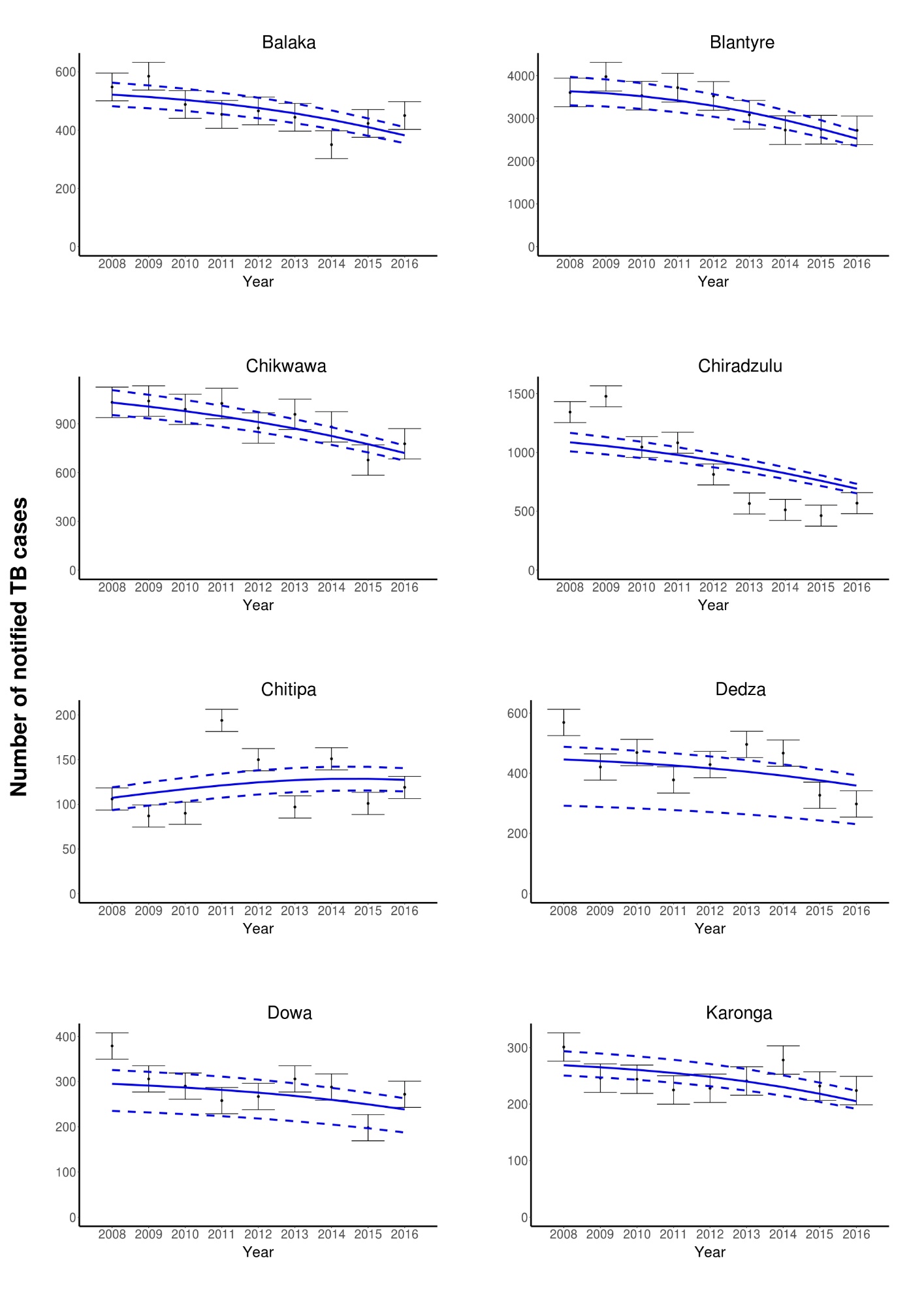 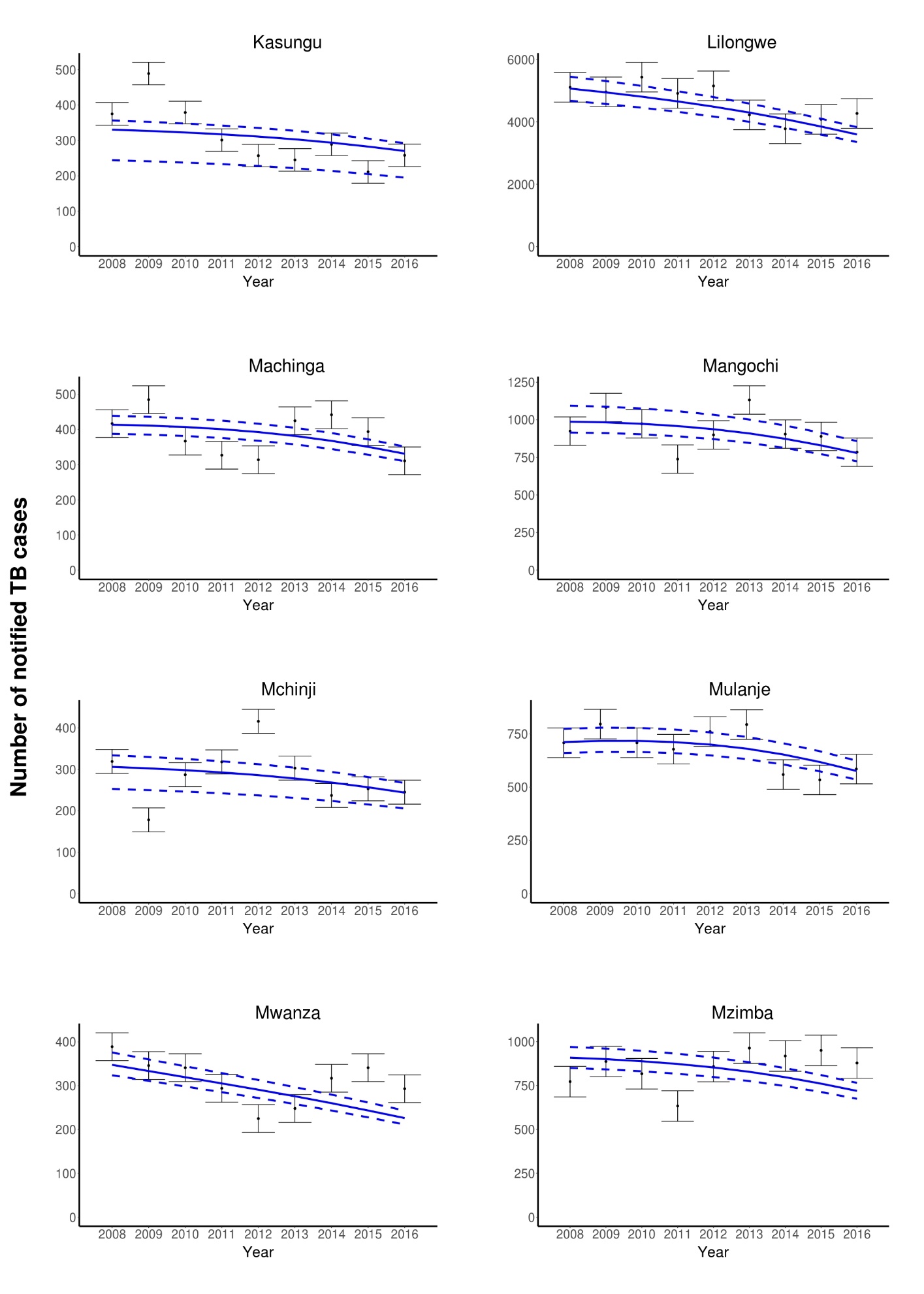 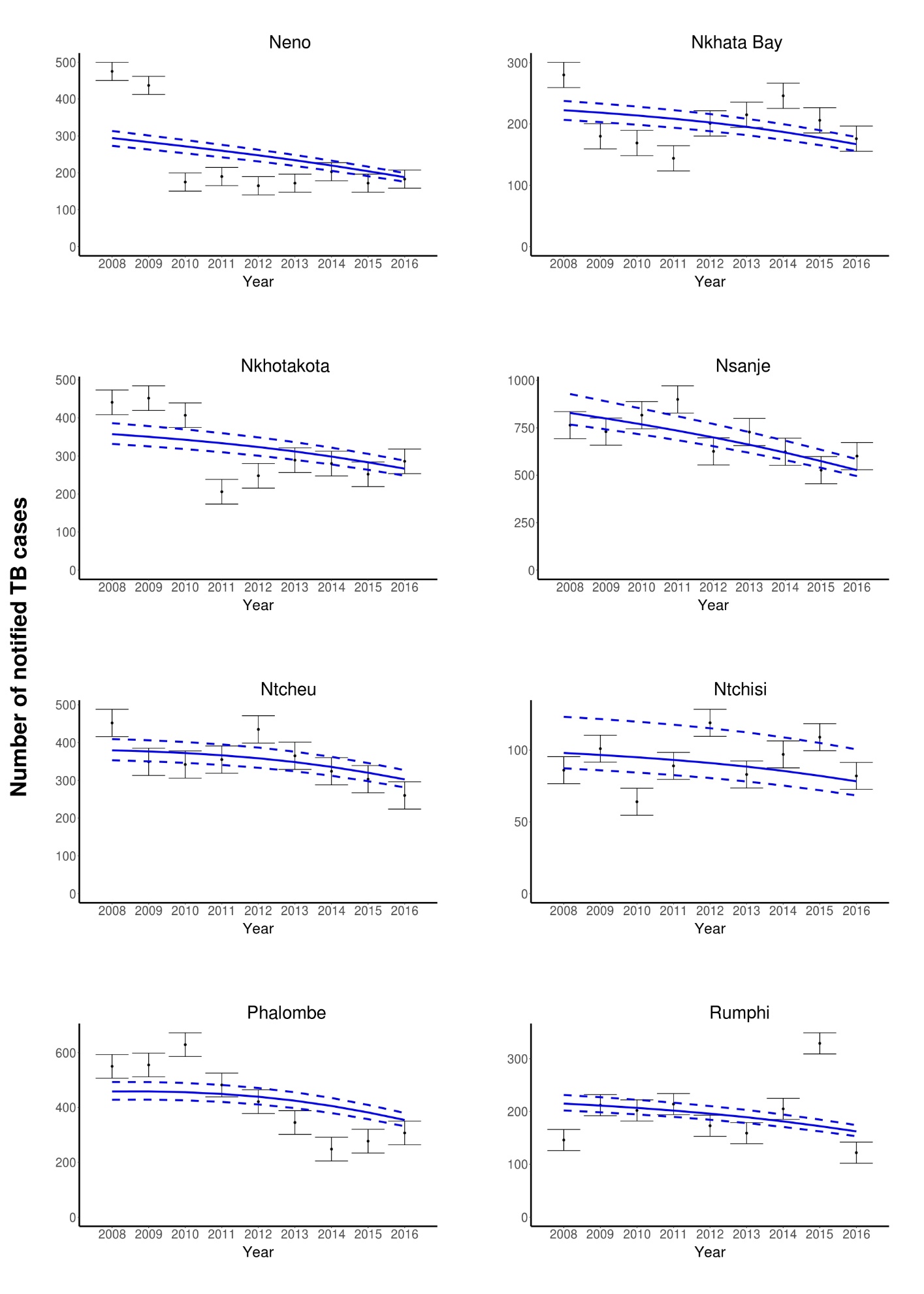 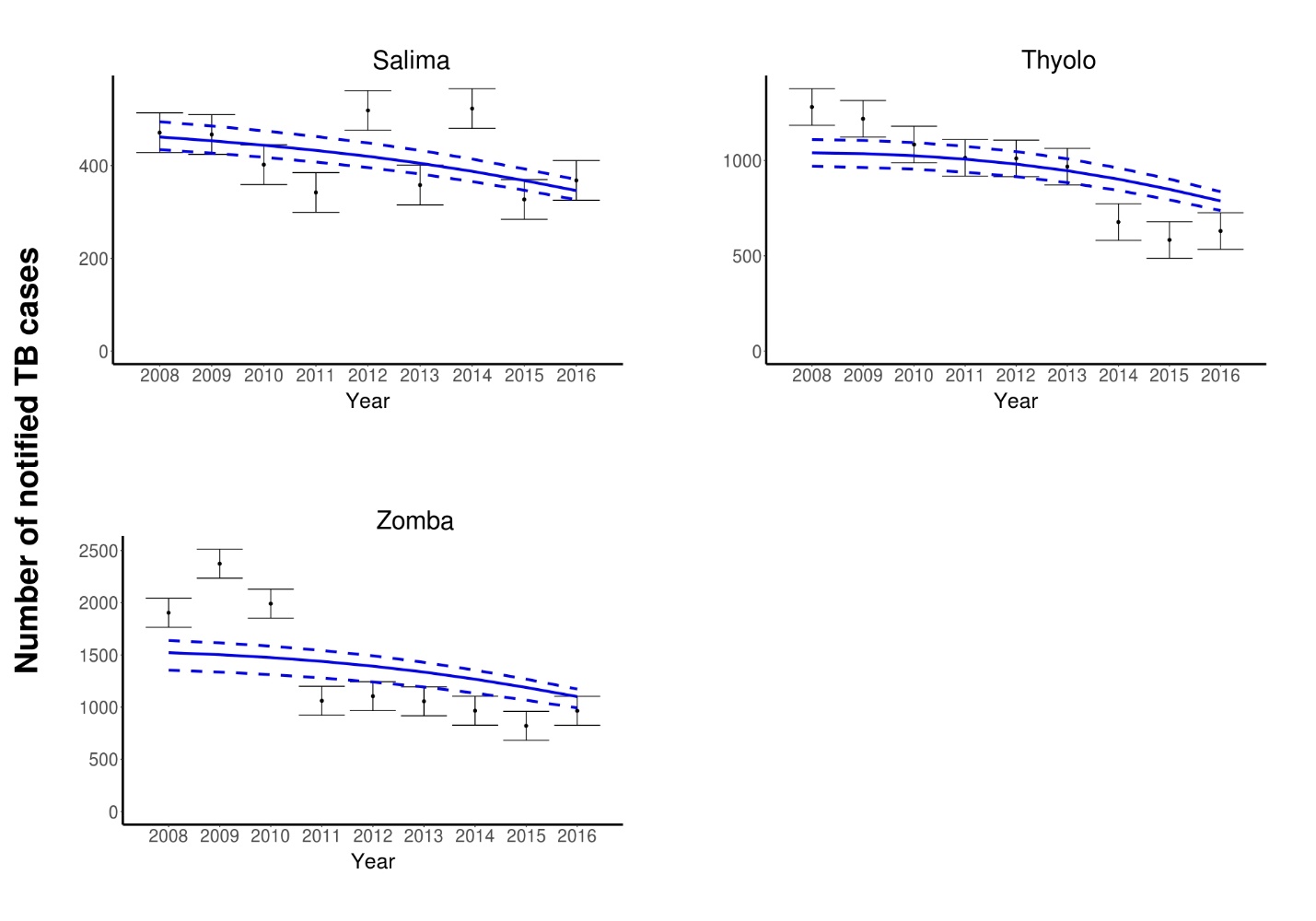 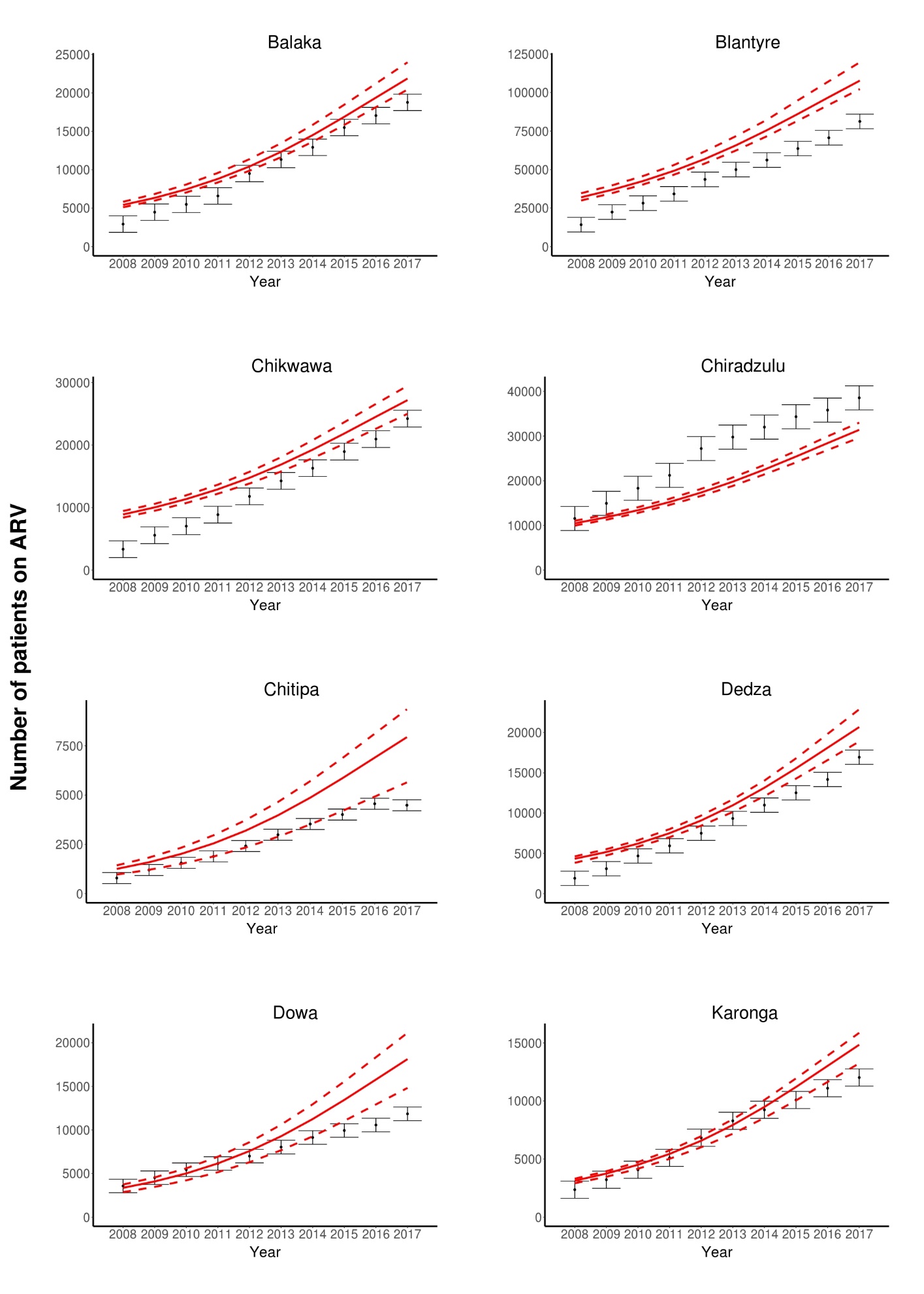 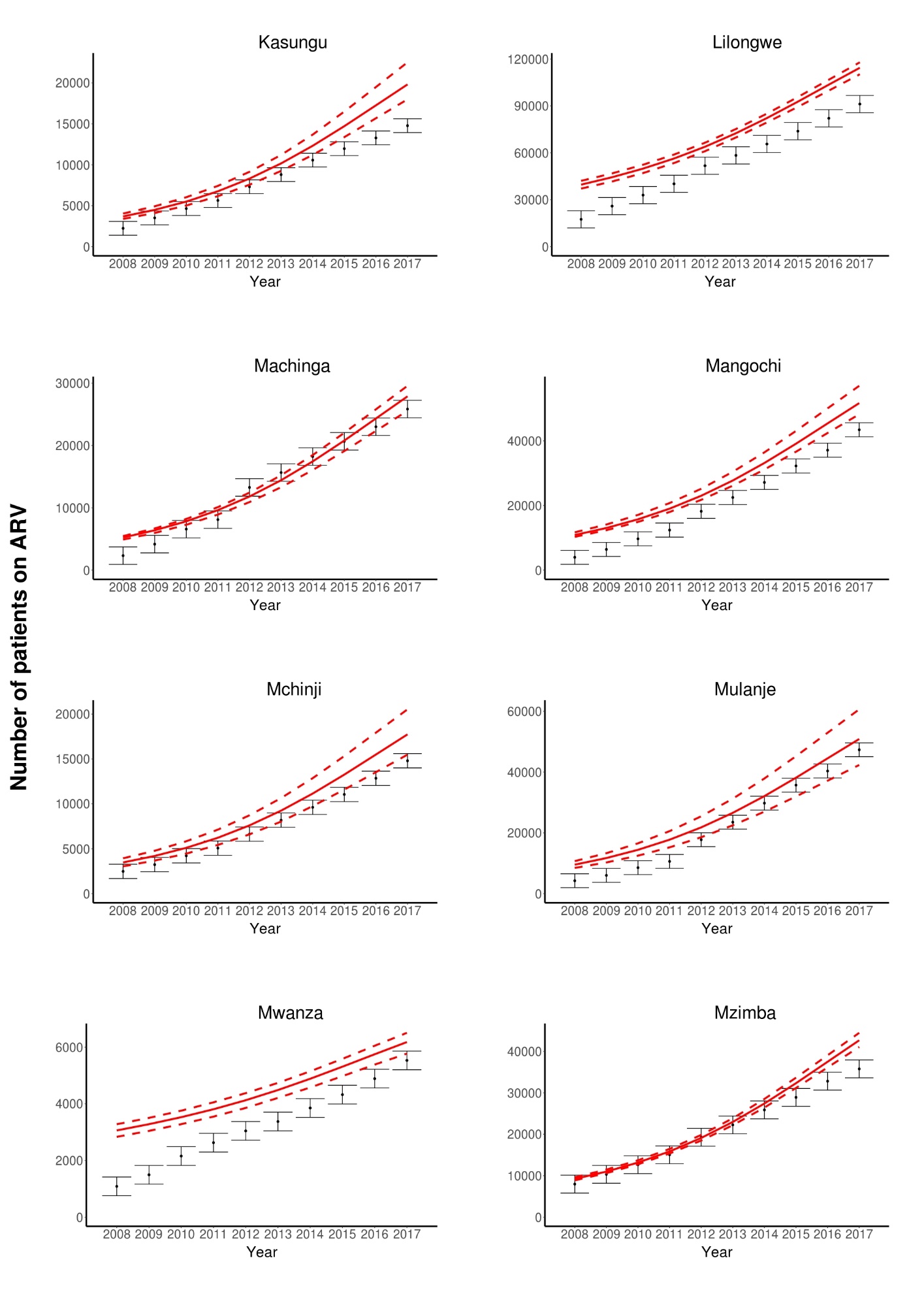 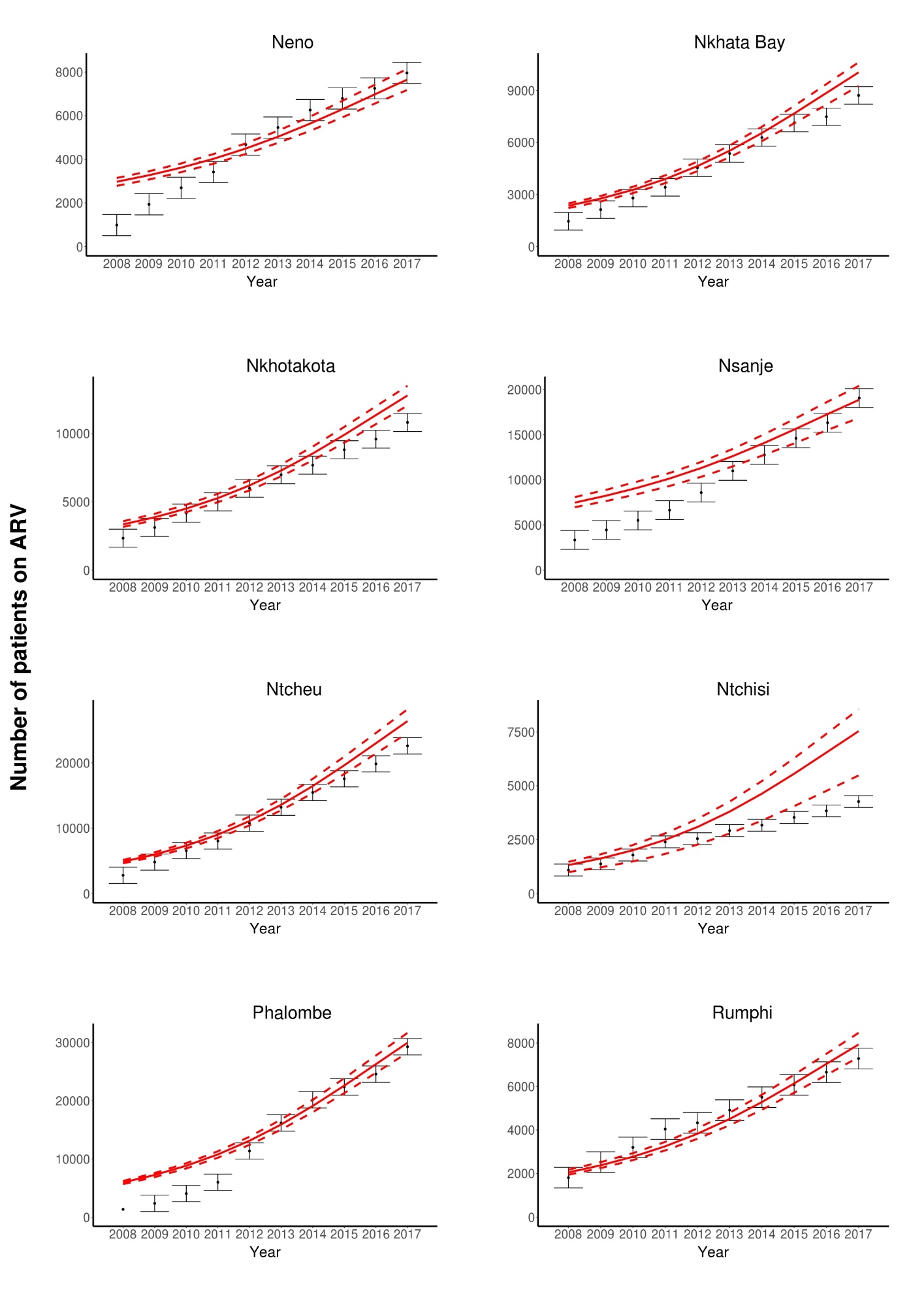 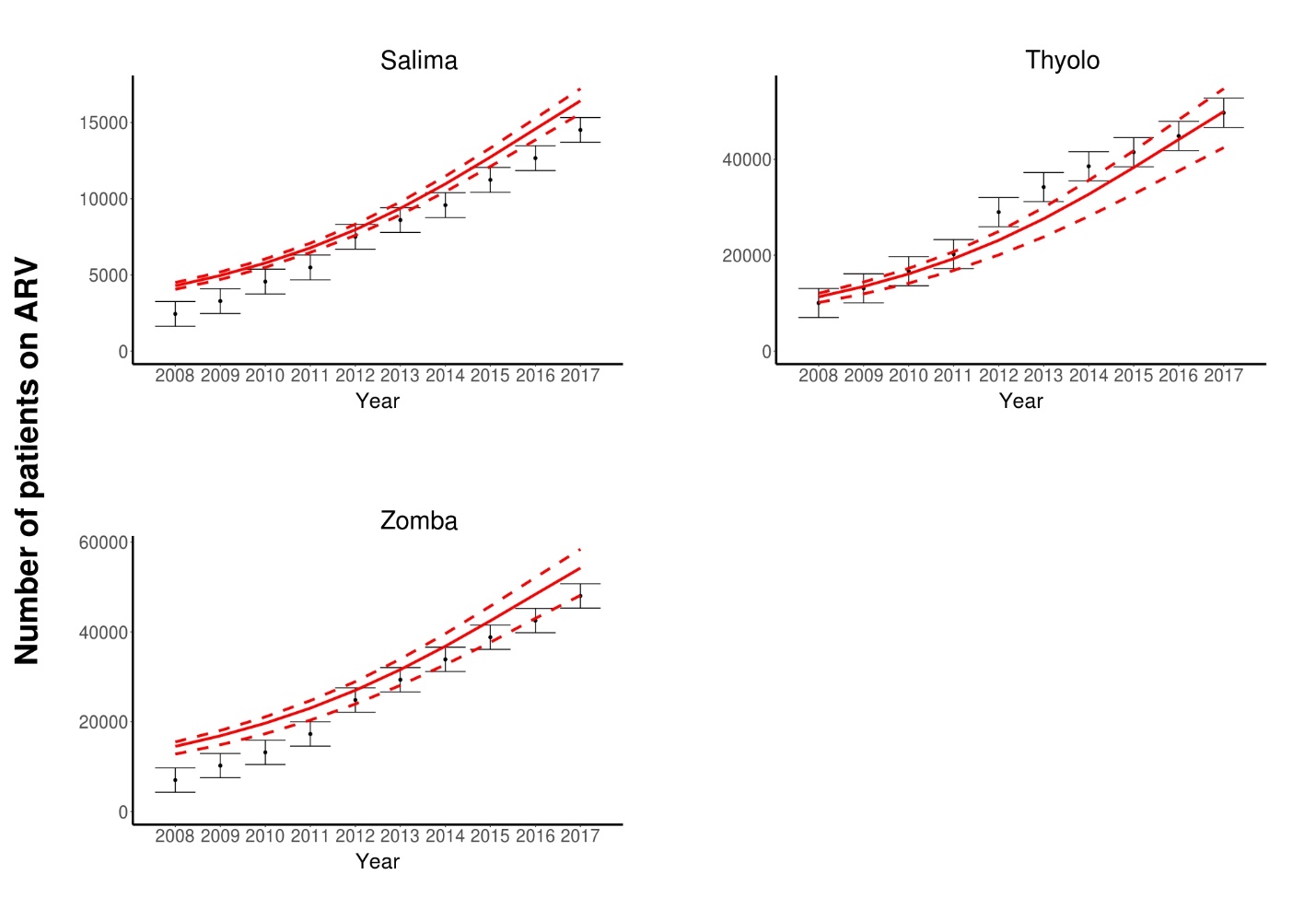 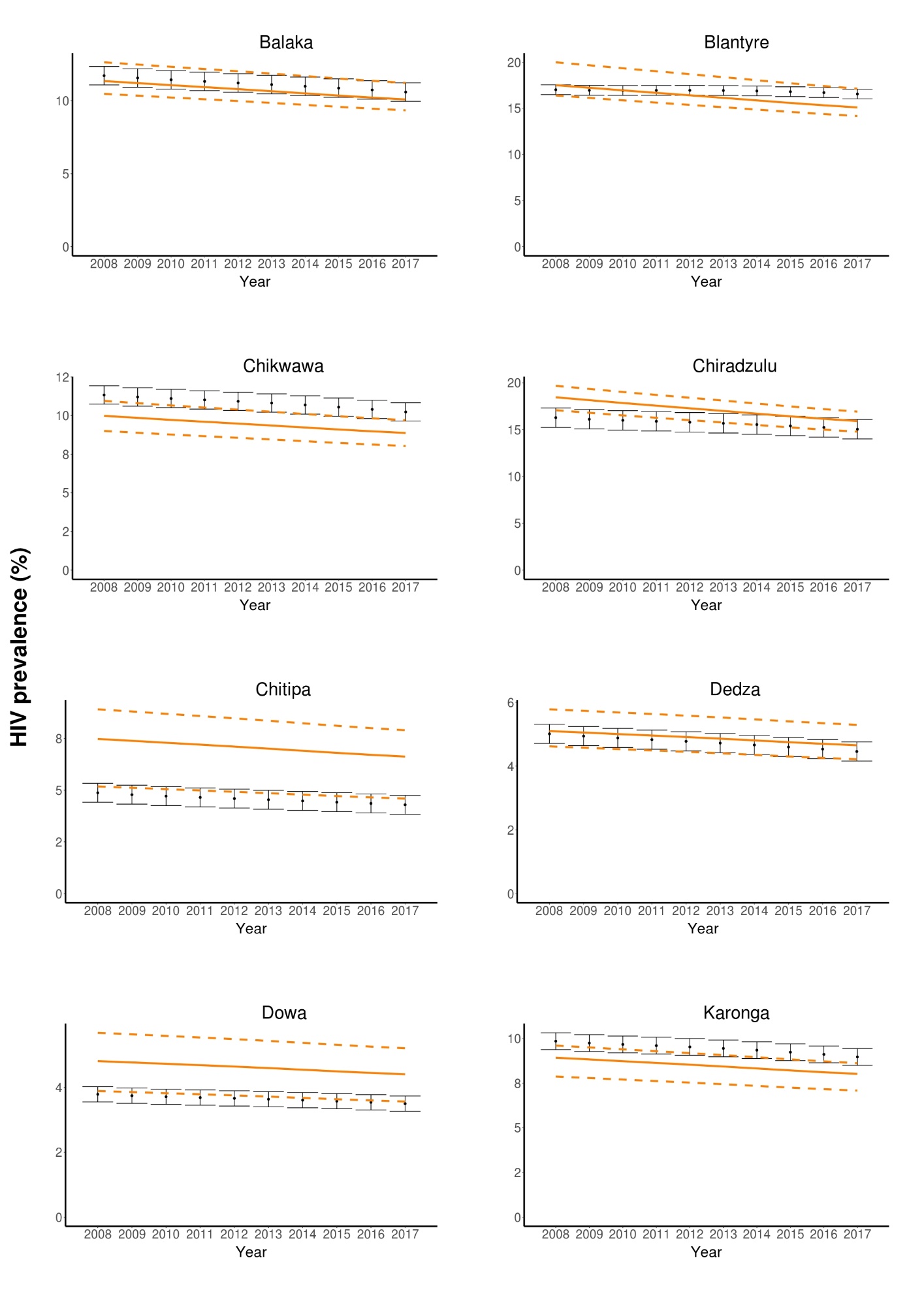 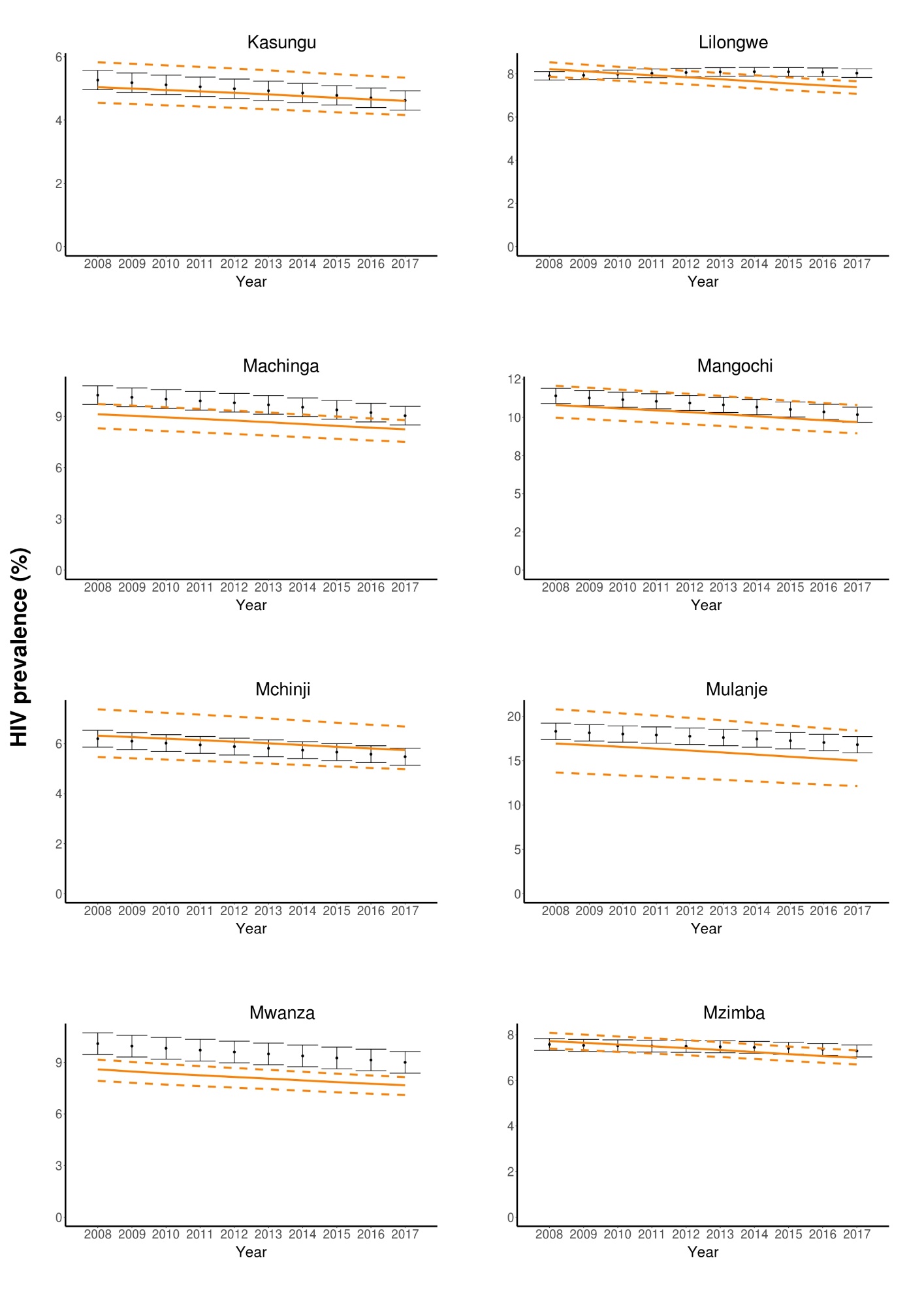 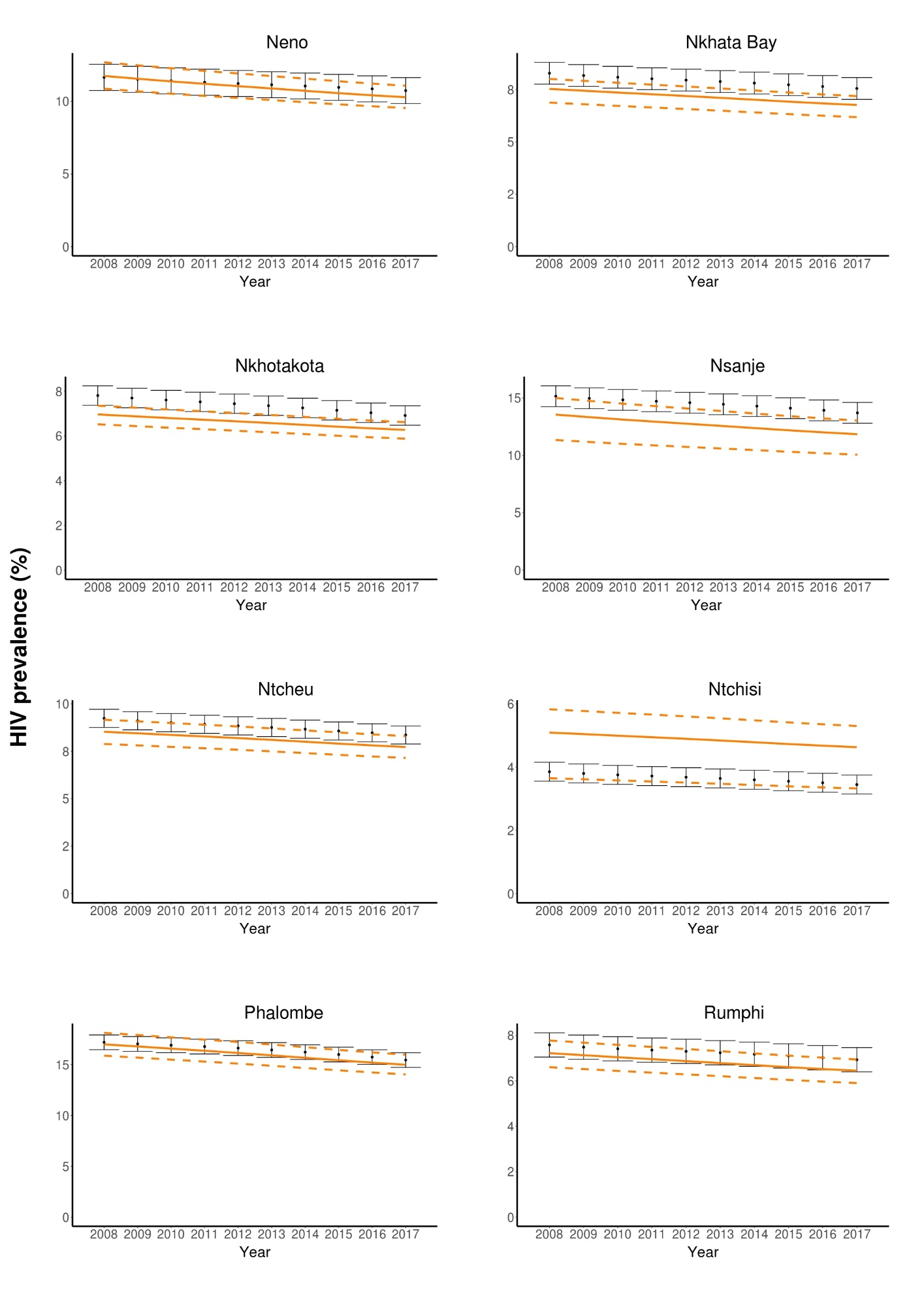 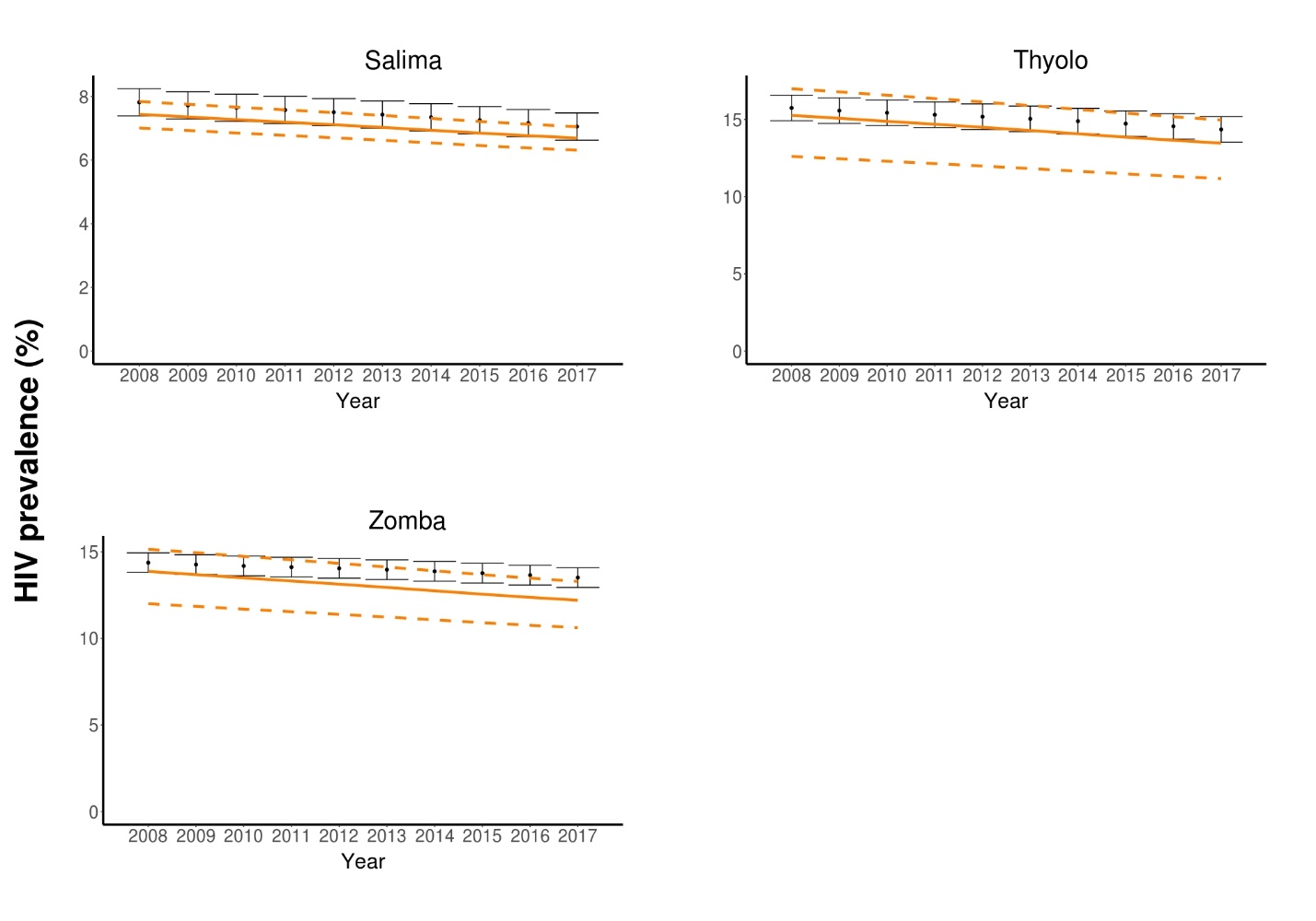 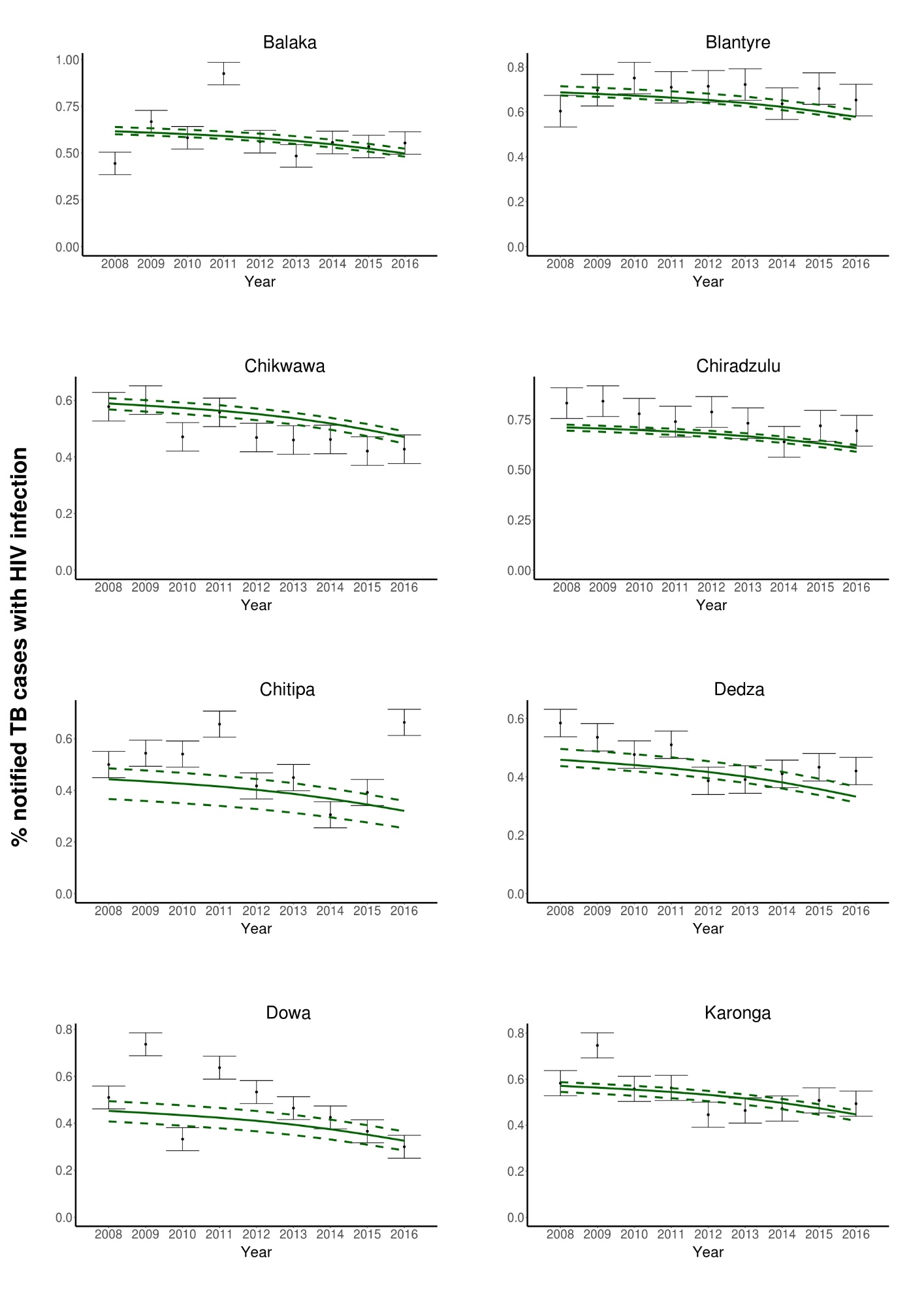 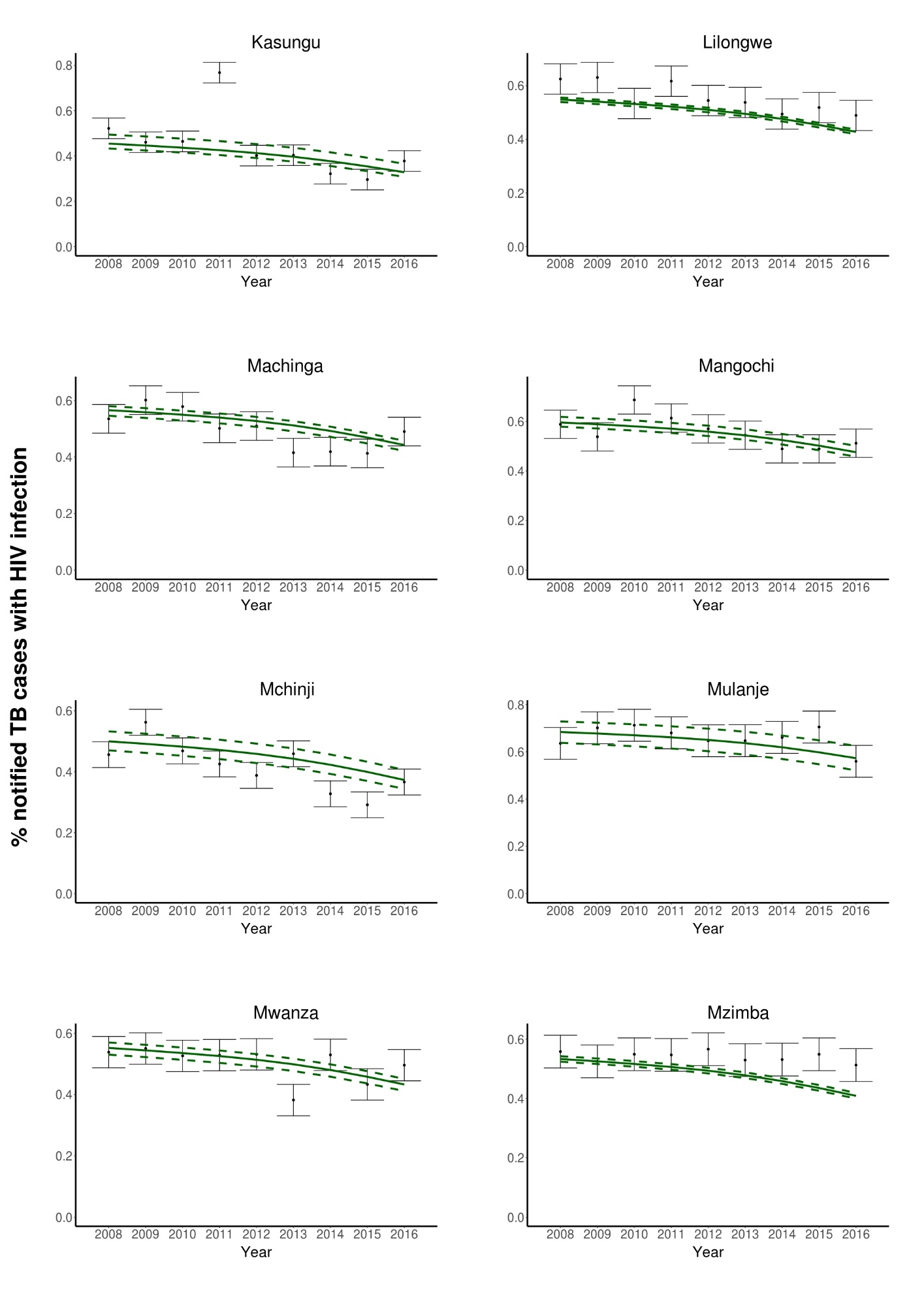 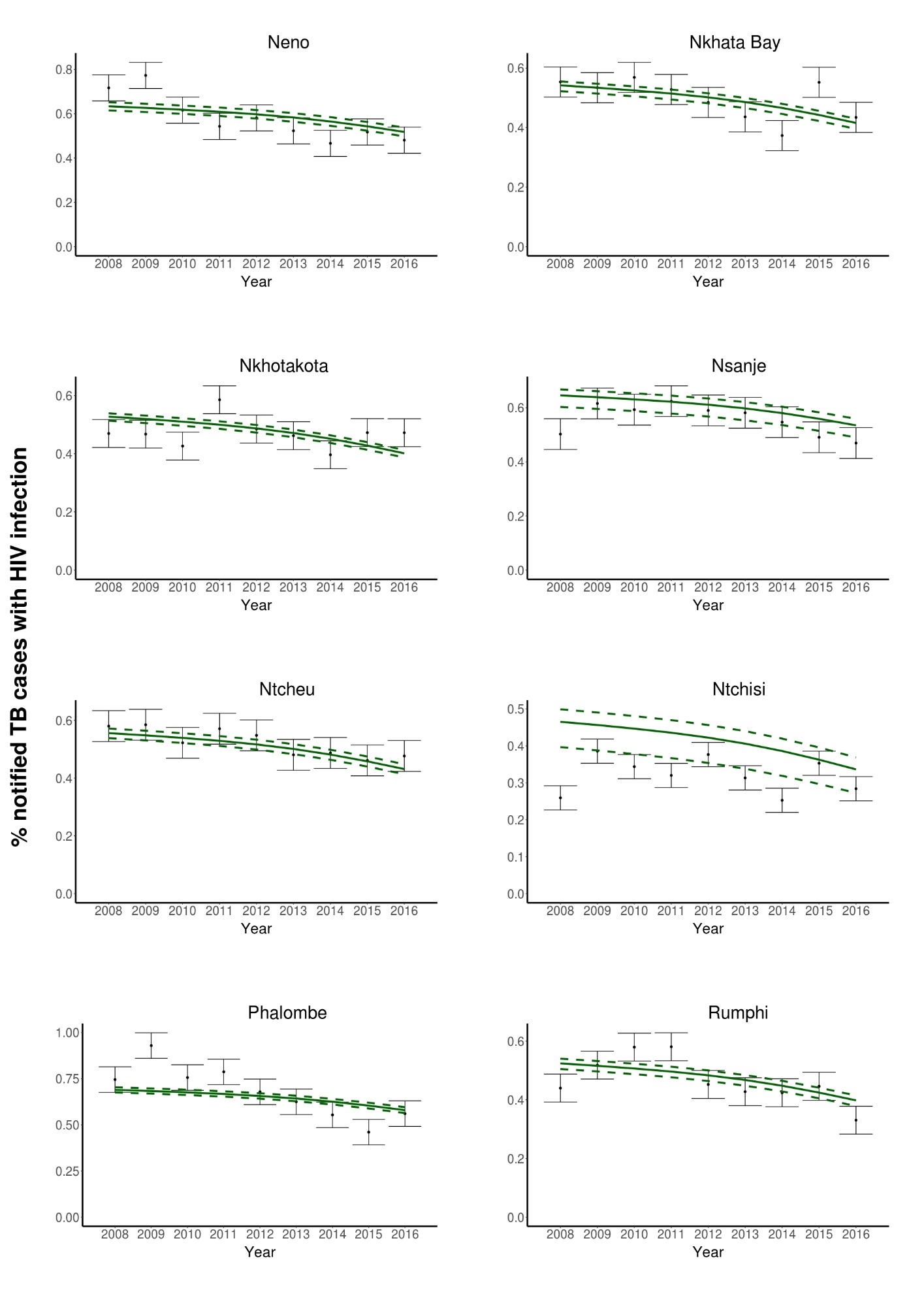 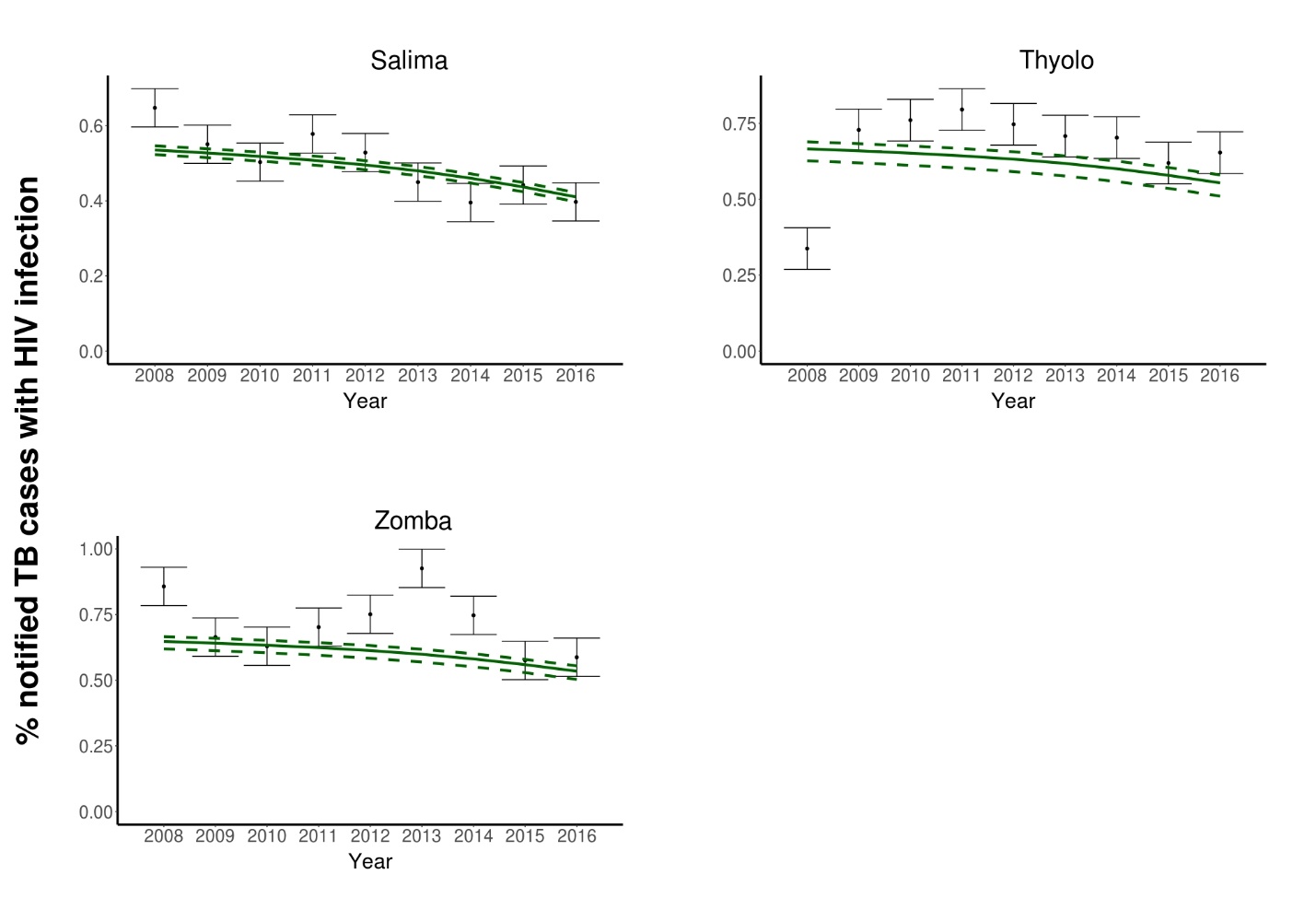 Appendix 5. District level estimatesTable 1. Model estimates of HIV/TB epidemiological characteristics of the 27 districts in 2018Table 2. Enrolment of districts in IPT intervention programs under the 6-month or continuous IPT scenario.Appendix 6 Efficiency of 6-month verseus continuout IPTTable 1. Cost-effectiveness of IPT among adultsAppendix 7. Sensitivity analysis on HIV decline rate since IPT program initiaionTo assess how the assumption of HIV decline rate in Malawi would affect the outcome comparison between 6-month IPT program and the continuous IPT program, we explored a pessimistic scenario where the HIV decline rate remained zero throughout 2017-3030 since IPT program initiation in 2018. It appeared that both the TB incidence and TB prevalence decreased for several years following program initiation but rebounded in the longer term. However, the relative effectiveness of 6-month and continuous strategies on the number of TB cases averted in adult and the number of TB-related deaths and all-cause deaths averted among PLHIV remained the same as the scenario (with 50% reduction in HIV incidence by 2030) presented in the main text. Appendix 8. Model equations (as R code)# R code containing the ordinary differential equations for the TB/HIV compartmental model# Equation symbols correspond to the Parameter Table in Appendix 4.# Can be run by using the R function ‘ode’ in the deSolve packageHIVTB_states_model <- function(times, yinit, pars, strategy) {   with(as.list(c(yinit,pars)),{# TOTAL POPULATION SIZE	N_tot = S_p + E_p + S_N + E_N + I_N + T_N + S_H + E_H + I_H + S_AIpre + E_AIpre + I_AIpre + T_A + S_AIon +    E_AIon + I_AIon + S_AIpost + E_AIpost + I_AIpost + C_AIon + C_AIpost	N = S_N + E_N + I_N + T_N + S_H + E_H + I_H + S_AIpre + E_AIpre + I_AIpre + T_A + S_AIon + E_AIon + 		I_AIon + S_AIpost + E_AIpost + I_AIpost + C_AIon + C_AIpost# IPT STRATEGIES# base case    if (init==T | strategy == 0){        kappa = 0      iota     = 0      z          = 0}# 6-month IPT    if (strategy == 1) {                       kappa = pars$kappa_6      iota     = pars$iota      z          = pars$z}# continuous IPT    if (strategy == 2) {      kappa = pars$kappa_c      iota     = pars$iota      z          = pars$z}#  TB TRANSMISSION   	beta_t2      = beta_t1*rr_tb    	lambda_tb = beta_t1*I_N/N + beta_t2*(I_H + I_AIpre + I_AIon + I_AIpost)/N #  HIV TRANSMISSIONif (times < 1976){        # No HIV transmission in and prior to 1975      tau_h          = 0      mu_hiv       = 0      mu_tb_hiv = 0 } else {      tau_h          = pars$tau_h      mu_hiv       = pars$mu_hiv      mu_tb_hiv = pars$mu_tb_hiv }if (times < 1976){  lambda_hiv = 0           # No HIV transmission in and prior to 1975} else if (times < 1991 & times >= 1976){lambda_hiv = (10*(exp(log(2759.922*hivinc_s)/15*(times-1975))-1))/(S_N+E_N+I_N+T_N)/(times-1975)   # HIV transmission in 1976-1990 is the same as 1990} else if (times < 2018 & times >= 1991){lambda_hiv = hivinc_s*inc[floor(times-1989)]*N/1000/(S_N + E_N + I_N + T_N)# UNAIDS estimates of HIV incidence rates} else {lambda_hiv = hivinc_s*(inc[28] - 0.1692308*(ceiling(times-2017)))*N/1000/(S_N + E_N + I_N + T_N)} # HIV incidence reduced by half from 2017 to 2030    #  HIV CASE DETECTION RATES   hiv_cdr   = 0.8321/(1 + exp(-(-653.1621 + 0.3247 * times )))    # fitted logistic growth curve    	   gamma   = hiv_cdr*mu_hiv/(1-hiv_cdr)    ##   SUMS# person time on IPT# (note: integrated output is cumulative person-years of IPT)dPT_ipt = S_AIon + E_AIon + I_AIon + C_AIon# person time on ARV# (note: integrated output is cumulative person-years of ART)dPT_arv = S_AIpre + S_AIon + S_AIpost + E_AIpre + E_AIon + E_AIpost + I_AIpre + I_AIon + I_AIpost + C_AIon + C_AIpost + T_A# person time on TB treatment among all# (note: integrated output is cumulative person-years of treatment for active TB)dPT_tbtx = T_N + T_A# person time on TB treatment in PLHIV# (note: integrated output is cumulative person-years of treatment for active TB among PLHIV)dPT_tbtx_hiv = T_A# TB incidence rate overall # (note: integrated output is cumulative TB incidence)dTBinc = x*lambda_tb*S_N + x*(1-m)*lambda_tb*E_N + p*E_N + x_h*lambda_tb*S_H + x_h*(1-m)*lambda_tb*E_H + p_h*E_H +x_a*lambda_tb*S_AIpre +  x_a*(1-m)*lambda_tb*E_AIpre + p_a*E_AIpre +f_i*x_a*lambda_tb*S_AIon + f_i*x_a*(1-m)*lambda_tb*E_AIon + p_ai*E_AIon +f_i*x_a*(1-m)*lambda_tb*C_AIon + x_a*lambda_tb*S_AIpost + x_a*(1-m)*lambda_tb*E_AIpost + p_a*E_AIpost + x_a*(1-m)*lambda_tb*C_AIpost# TB incidence rate among PLHIV# (note: integrated output is cumulative TB incidence among PLHIV)dTBinc_hiv = x_h*lambda_tb*S_H + x_h*(1-m)*lambda_tb*E_H + p_h*E_H +x_a*lambda_tb*S_AIpre +  x_a*(1-m)*lambda_tb*E_AIpre + p_a*E_AIpre +f_i*x_a*lambda_tb*S_AIon + f_i*x_a*(1-m)*lambda_tb*E_AIon + p_ai*E_AIon + f_i*x_a*(1-m)*lambda_tb*C_AIon + x_a*lambda_tb*S_AIpost + x_a*(1-m)*lambda_tb*E_AIpost +p_a*E_AIpost + x_a*(1-m)*lambda_tb*C_AIpost# TB incidence rate among PLHIV on ART# (note: integrated output is cumulative TB incidence among PLHIV on ART)dTBinc_arv = x_a*lambda_tb*S_AIpre +  x_a*(1-m)*lambda_tb*E_AIpre + p_a*E_AIpre +f_i*x_a*lambda_tb*S_AIon + f_i*x_a*(1-m)*lambda_tb*E_AIon + p_ai*E_AIon + f_i*x_a*(1-m)*lambda_tb*C_AIon + x_a*lambda_tb*S_AIpost + x_a*(1-m)*lambda_tb*E_AIpost +p_a*E_AIpost + x_a*(1-m)*lambda_tb*C_AIpost# HIV incidence rate# (note: integrated output is cumulative HIV incidence)dHIVinc = lambda_hiv*(S_N + E_N + I_N + T_N)       # rate of starting TB treatment # (note: integrated output is the number of people who initiated treatment for active TB)dT_start = tau*I_N + tau_a*I_AIpre + e*iota*I_AIpre + tau_h*I_H + tau_a*I_AIpost + tau_ai*I_AIon# rate of starting IPT# (note: integrated output is the number of people who initiated IPT)dIPT_start = (1-q)*iota*S_AIpre + (1-q)*iota*E_AIpre + (1-q)*(1-e)*iota*I_AIpre + z*(1-rho)*phi*T_A  # rate of starting ARTdART_start = gamma*(S_H + E_H + I_H) + tau_h*I_H + lambda_hiv*T_N# mortality rate among entire population# (note: output when integrated is cumulative mortality)dM_tot =  mu_peds*(S_p + E_p) + mu*(S_N + E_N) + mu_tb*I_N + mu_tr*T_N + mu_hiv*(S_H + E_H) + mu_tb_hiv*I_H + mu_arv*(S_AIpre + E_AIpre + S_AIpost + E_AIpost + C_AIpost) + mu_tb_arv*(I_AIpre + I_AIpost) + mu_ai*(S_AIon + E_AIon + C_AIon) + mu_tb_ai*I_AIon + mu_tr_arv*T_A# mortality rate among adults and adolescents # (note: integrated output is cumulative mortality)dM =  mu*(S_N + E_N) + mu_tb*I_N + mu_tr*T_N + mu_hiv*(S_H + E_H) + mu_tb_hiv*I_H +mu_arv*(S_AIpre + E_AIpre + S_AIpost + E_AIpost + C_AIpost) + mu_tb_arv*(I_AIpre + I_AIpost) + mu_ai*(S_AIon + E_AIon + C_AIon) + mu_tb_ai*I_AIon + mu_tr_arv*T_A# mortality rate among PLHIV# (note: integrated output is cumulative mortality among PLHIV)dM_hiv = mu_hiv*(S_H + E_H) + mu_tb_hiv*I_H +mu_arv*(S_AIpre + E_AIpre + S_AIpost + E_AIpost + C_AIpost) + mu_tb_arv*(I_AIpre + I_AIpost) +mu_ai*(S_AIon + E_AIon + C_AIon) + mu_tb_ai*I_AIon + mu_tr_arv*T_A# mortality rate among PLHIV on ART# (note: integrated output is cumulative mortality among PLHIV on ART)dM_arv = mu_arv*(S_AIpre + E_AIpre + S_AIpost + E_AIpost + C_AIpost) + mu_tb_arv*(I_AIpre + I_AIpost) +mu_ai*(S_AIon + E_AIon + C_AIon) + mu_tb_ai*I_AIon + mu_tr_arv*T_A# TB deaths among all adults and adolescents# (note: integrated output is cumulative TB-related mortality)dM_tb = (mu_tb*I_N + mu_tb_hiv*I_H + mu_tb_arv*(I_AIpre + I_AIpost) + mu_tb_ai*I_AIon + mu_tr_arv*T_A + mu_tr*T_N) – mu*(I_N + I_H + I_AIpre + I_AIpost + I_AIon+T_A + T_N) # TB deaths among all PLHIVdM_tb_hiv = (mu_tb_hiv*I_H + mu_tb_arv*(I_AIpre + I_AIpost) + mu_tb_ai*I_AIon + mu_tr_arv*T_A) –mu*(I_H + I_AIpre + I_AIpost + I_AIon + T_A) # TB deaths among all PLHIV on ARVdM_tb_arv = (mu_tb_arv*(I_AIpre + I_AIpost) + mu_tb_ai*I_AIon + mu_tr_arv*T_A) - mu*(I_AIpre + I_AIpost + I_AIon + T_A)# TB associated deaths among all adults and adolescentsdM_tb_attr <- (mu_tb*I_N + mu_tb_hiv*I_H + mu_tb_arv*(I_AIpre + I_AIpost) + mu_tb_ai*I_AIon +  mu_tr*T_N + mu_tr_arv*T_A) - (mu*I_N + mu_hiv*I_H + mu_arv*(I_AIpre + I_AIpost) + mu_ai*I_AIon + mu*T_N + mu_arv*T_A) # TB addociated deaths among all PLHIVdM_tb_hiv_attr <- (mu_tb_hiv*I_H + mu_tb_arv*(I_AIpre + I_AIpost) + mu_tb_ai*I_AIon + mu_tr_arv*T_A) - (mu_hiv*I_H + mu_arv*(I_AIpre + I_AIpost) + mu_ai*I_AIon + mu_arv*T_A)# TB associated deaths among all PLHIV on ARVdM_tb_arv_attr <- (mu_tb_arv*(I_AIpre + I_AIpost) + mu_tb_ai*I_AIon + mu_tr_arv*T_A) – (mu_arv*(I_AIpre + I_AIpost) + mu_ai*I_AIon + mu_arv*T_A)# Birth rate    b = dM ##   ODE FUNCTIONSdS_p = b - (lambda_tb + epsilon + mu_peds)*S_pdE_p = lambda_tb*S_p - (epsilon + mu_peds)*E_pdS_N = epsilon*S_p - (lambda_tb + lambda_hiv)*S_N - mu*S_N   # updated Jun20 LHdE_N = epsilon*E_p + (1-x)*lambda_tb*S_N - x*(1-m)*lambda_tb*E_N - p*E_N - lambda_hiv*E_N + sigma*I_N + rho*phi*T_N - mu*E_N    dI_N = x*lambda_tb*S_N + x*(1-m)*lambda_tb*E_N + p*E_N - lambda_hiv*I_N  - sigma*I_N - tau*I_N +(1-rho)*phi*T_N - mu_tb*I_NdT_N = tau*I_N - phi*T_N - mu_tr*T_N - lambda_hiv*T_NdS_H = lambda_hiv*S_N - lambda_tb*S_H - gamma*S_H - mu_hiv*S_HdE_H = (1-x_h)*lambda_tb*S_H - x_h*(1-m)*lambda_tb*E_H + lambda_hiv*E_N - gamma*E_H - p_h*E_H + sigma_h*I_H - mu_hiv*E_HdI_H = x_h*lambda_tb*S_H + x_h*(1-m)*lambda_tb*E_H + lambda_hiv*I_N - gamma*I_H + p_h*E_H - sigma_h*I_H - mu_tb_hiv*I_H - tau_h*I_HdS_AIpre = gamma*S_H - lambda_tb*S_AIpre - iota*S_AIpre - mu_arv*S_AIpredE_AIpre = gamma*E_H + (1-x_a)*lambda_tb*S_AIpre - x_a*(1-m)*lambda_tb*E_AIpre - p_a*E_AIpre - iota*E_AIpre + sigma_a*I_AIpre - mu_arv*E_AIpredI_AIpre = gamma*I_H + x_a*lambda_tb*S_AIpre +  x_a*(1-m)*lambda_tb*E_AIpre + p_a*E_AIpre - sigma_a*I_AIpre - tau_a*I_AIpre - iota*I_AIpre - mu_tb_arv*I_AIpredS_AIon = (1-q)*iota*S_AIpre - f_i*lambda_tb*S_AIon - kappa*S_AIon - mu_ai*S_AIon dE_AIon = (1-q)*iota*E_AIpre + f_i*(1-x_a)*lambda_tb*S_AIon - kappa*E_AIon – f_i*x_a*(1-m)*lambda_tb*E_AIon - p_ai*E_AIon + sigma_ai*I_AIon + z*rho*phi*T_A - mu_ai*E_AIon - s_ipt*E_AIon + f_i*(1-x_a)*(1-m)*lambda_tb*C_AIondI_AIon = (1-q)*(1-e)*iota*I_AIpre + f_i*x_a*lambda_tb*S_AIon - sigma_ai*I_AIon + f_i*x_a*(1-m)*lambda_tb*E_AIon + p_ai*E_AIon - tau_ai*I_AIon - kappa*I_AIon + z*(1-rho)*phi*T_A - mu_tb_ai*I_AIon + f_i*x_a*(1-m)*lambda_tb*C_AIondS_AIpost = kappa*S_AIon + q*iota*S_AIpre - lambda_tb*S_AIpost - mu_arv*S_AIpostdE_AIpost = kappa*E_AIon + q*iota*E_AIpre + (1-x_a)*lambda_tb*S_AIpost –x_a*(1-m)*lambda_tb*E_AIpost - p_a*E_AIpost + sigma_a*I_AIpost + (1-z)*rho*phi*T_A - mu_arv*E_AIpost + (1-x_a)*(1-m)*lambda_tb*C_AIpostdI_AIpost = kappa*I_AIon + q*(1-e)*iota*I_AIpre + x_a*lambda_tb*S_AIpost + x_a*(1-m)*lambda_tb*E_AIpost + p_a*E_AIpost - sigma_a*I_AIpost - tau_a*I_AIpost + (1-z)*(1-rho)*phi*T_A - mu_tb_arv*I_AIpost + x_a*(1-m)*lambda_tb*C_AIpostdT_A = tau_a*I_AIpre + e*iota*I_AIpre + tau_h*I_H + tau_a*I_AIpost + tau_ai*I_AIon + lambda_hiv*T_N – phi*T_A - mu_tr_arv*T_AdC_AIon =  s_ipt*E_AIon - f_i*(1-m)*lambda_tb*C_AIon - kappa*C_AIon - mu_ai*C_AIon dC_AIpost = kappa*C_AIon - (1-m)*lambda_tb*C_AIpost - mu_arv*C_AIpost    return(list(c(dPT_ipt, dPT_arv, dPT_tbtx, dPT_tbtx_hiv, #4                  dTBinc, dTBinc_hiv, dTBinc_arv, dHIVinc, #8                  dT_start, dTA_start, dIPT_start, dART_start,#12                  dM_tot, dM, dM_hiv, dM_arv, #16                  dM_tb, dM_tb_hiv, dM_tb_arv, #19                  dM_tb_attr, dM_tb_hiv_attr, dM_tb_arv_attr, #22                  dS_p, dE_p, #24                  dS_N, dE_N, dI_N, dT_N, #28                  dS_H, dE_H, dI_H, #31                  dS_AIpre, dE_AIpre, dI_AIpre, #34                  dS_AIon, dE_AIon, dI_AIon, #37                  dS_AIpost, dE_AIpost, dI_AIpost, #40                  dT_A, dC_AIon, dC_AIpost #43    )))  })}References1. Malawi Demographic and Health Survey 2015-2016. In. Zomba, Malawi, and Rockville, Maryland, USA.; 2017.2. Kanyerere H, Harries AD, Tayler-Smith K, Jahn A, Zachariah R, Chimbwandira FM, et al. The rise and fall of tuberculosis in Malawi: associations with HIV infection and antiretroviral therapy. Trop Med Int Health 2016; 21(1):101-107.3. UNAIDS. Malawi New HIV Infections. In.4. UNAIDS. Malawi Treatment Cascade. In.5. Antonucci G, Girardi E, Raviglione MC, Ippolito G. Risk factors for tuberculosis in HIV-infected persons. A prospective cohort study. The Gruppo Italiano di Studio Tubercolosi e AIDS (GISTA). Jama 1995; 274(2):143-148.6. Daley CL, Small PM, Schecter GF, Schoolnik GK, McAdam RA, Jacobs WR, Jr., et al. An outbreak of tuberculosis with accelerated progression among persons infected with the human immunodeficiency virus. An analysis using restriction-fragment-length polymorphisms. N Engl J Med 1992; 326(4):231-235.7. Dowdy DW, Chaisson RE, Maartens G, Corbett EL, Dorman SE. Impact of enhanced tuberculosis diagnosis in South Africa: a mathematical model of expanded culture and drug susceptibility testing. Proc Natl Acad Sci U S A 2008; 105(32):11293-11298.8. Corbett EL, Charalambous S, Moloi VM, Fielding K, Grant AD, Dye C, et al. Human immunodeficiency virus and the prevalence of undiagnosed tuberculosis in African gold miners. Am J Respir Crit Care Med 2004; 170(6):673-679.9. van der Sande MA, Schim van der Loeff MF, Bennett RC, Dowling M, Aveika AA, Togun TO, et al. Incidence of tuberculosis and survival after its diagnosis in patients infected with HIV-1 and HIV-2. Aids 2004; 18(14):1933-1941.10. Gupta RK, Lawn SD, Bekker LG, Caldwell J, Kaplan R, Wood R. Impact of human immunodeficiency virus and CD4 count on tuberculosis diagnosis: analysis of city-wide data from Cape Town, South Africa. Int J Tuberc Lung Dis 2013; 17(8):1014-1022.11. Esmail H, Barry CE, Young DB, Wilkinson RJ. The ongoing challenge of latent tuberculosis. Philosophical Transactions of the Royal Society B: Biological Sciences 2014; 369(1645):20130437.12. Vynnycky E, Fine PE. The natural history of tuberculosis: the implications of age-dependent risks of disease and the role of reinfection. Epidemiol Infect 1997; 119(2):183-201.13. Miranda A, Morgan M, Jamal L, Laserson K, Barreira D, Silva G, et al. Impact of Antiretroviral Therapy on the Incidence of Tuberculosis: The Brazilian Experience, 1995–2001. PLOS ONE 2007; 2(9):e826.14. Fox GJ, Barry SE, Britton WJ, Marks GB. Contact investigation for tuberculosis: a systematic review and meta-analysis. European Respiratory Journal 2013; 41(1):140-156.15. Horsburgh CR, O'Donnell M, Chamblee S, Moreland JL, Johnson J, Marsh BJ, et al. Revisiting Rates of Reactivation Tuberculosis: A Population-based Approach. American Journal of Respiratory and Critical Care Medicine 2010; 182(3):420-425.16. Bruins WSC, van Leth F. Effect of secondary preventive therapy on recurrence of tuberculosis in HIV-infected individuals: a systematic review. Infectious Diseases 2017; 49(3):161-169.17. Date AA, Vitoria M, Granich R, Banda M, Fox MY, Gilks C. Implementation of co-trimoxazole prophylaxis and isoniazid preventive therapy for people living with HIV. Bull World Health Organ 2010; 88(4):253-259.18. Maharaj B, Gengiah TN, Yende-Zuma N, Gengiah S, Naidoo A, Naidoo K. Implementing isoniazid preventive therapy in a tuberculosis treatment-experienced cohort on ART. Int J Tuberc Lung Dis 2017; 21(5):537-543.19. Tiemersma EW, van der Werf MJ, Borgdorff MW, Williams BG, Nagelkerke NJD. Natural History of Tuberculosis: Duration and Fatality of Untreated Pulmonary Tuberculosis in HIV Negative Patients: A Systematic Review. PLoS ONE 2011; 6(4):e17601.20. Takarinda KC, Choto RC, Harries AD, Mutasa-Apollo T, Chakanyuka-Musanhu C. Routine implementation of isoniazid preventive therapy in HIV-infected patients in seven pilot sites in Zimbabwe. Public Health Action 2017; 7(1):55-60.21. Mueller Y, Mpala Q, Kerschberger B, Rusch B, McHunu G, Mazibuko S, et al. Adherence, tolerability, and outcome after 36 months of isoniazid-preventive therapy in 2 rural clinics of Swaziland: A prospective observational feasibility study. Medicine (Baltimore) 2017; 96(35):e7740.22. Martinson  NA, Barnes  GL, Moulton  LH, Msandiwa  R, Hausler  H, Ram  M, et al. New Regimens to Prevent Tuberculosis in Adults with HIV Infection. New England Journal of Medicine 2011; 365(1):11-20.23. McElroy PD, Ijaz K, Lambert LA, Jereb JA, Iademarco MF, Castro KG, et al. National Survey to Measure Rates of Liver Injury, Hospitalization, and Death Associated with Rifampin and Pyrazinamide for Latent Tuberculosis Infection. Clinical Infectious Diseases 2005; 41(8):1125-1133.24. Malawi Tuberculosis Control Programme Manual 7th ed. 2012.25. Systematic screening for active tuberculosis: principles and recommendations. 2013.26. Malawi Tuberculosis Country Profile 2016.27. The World Bank Data Malawi.28. Munoz A, Wang MC, Bass S, Taylor JM, Kingsley LA, Chmiel JS, et al. Acquired immunodeficiency syndrome (AIDS)-free time after human immunodeficiency virus type 1 (HIV-1) seroconversion in homosexual men. Multicenter AIDS Cohort Study Group. Am J Epidemiol 1989; 130(3):530-539.29. Medley GF, Anderson RM, Cox DR, Billard L. Incubation period of AIDS in patients infected via blood transfusion. Nature 1987; 328(6132):719-721.30. Time from HIV-1 seroconversion to AIDS and death before widespread use of highly-active antiretroviral therapy: a collaborative re-analysis. Collaborative Group on AIDS Incubation and HIV Survival including the CASCADE EU Concerted Action. Concerted Action on SeroConversion to AIDS and Death in Europe. Lancet 2000; 355(9210):1131-1137.31. Kasamba I, Baisley K, Mayanja BN, Maher D, Grosskurth H. The impact of antiretroviral treatment on mortality trends of HIV-positive adults in rural Uganda: a longitudinal population-based study, 1999–2009. Tropical Medicine & International Health 2012; 17(8):e66-e73.32. Dye C, Garnett GP, Sleeman K, Williams BG. Prospects for worldwide tuberculosis control under the WHO DOTS strategy. The Lancet 1998; 352(9144):1886-1891.33. Sumner T, Houben RMGJ, Rangaka MX, Maartens G, Boulle A, Wilkinson RJ, et al. Post-treatment effect of isoniazid preventive therapy on tuberculosis incidence in HIV-infected individuals on antiretroviral therapy. AIDS 2016; 30(8):1279-1286.34. Akolo C, Adetifa I, Shepperd S, Volmink J. Treatment of latent tuberculosis infection in HIV infected persons. Cochrane Database Syst Rev 2010; (1):Cd000171.35. Ayele HT, Mourik MSMv, Debray TPA, Bonten MJM. Isoniazid Prophylactic Therapy for the Prevention of Tuberculosis in HIV Infected Adults: A Systematic Review and Meta-Analysis of Randomized Trials. PLOS ONE 2015; 10(11):e0142290.36. Raftery AE, Bao L. Estimating and Projecting Trends in HIV/AIDS Generalized Epidemics Using Incremental Mixture Importance Sampling. Biometrics 2010; 66(4):1162-1173.ParameterDescriptionDistributionLower (2.5th percentile)Upper (97.5th percentile)MedianReferencebeta_t1District-specific TB transmission parameter for active TB cases living with HIVlognormal (1.83, 0.69)1.6124.106.23--p_hprogression rate from latent TB to active TB (HIV+, not on ARV)lognormal (-2.07, 0.23)0.080.200.13[5]x_hproportion of fast TB progressor (HIV+, not on ARV)lognormal (-0.19, 0.05)0.750.910.83[6]mu_tb_hiv_addexcess HIV TB mortality rate (no ARV, untreated TB)lognormal (-0.26, 0.25)0.471.260.77[7-9]ParameterDescriptionDistributionLower (2.5th percentile)Upper (97.5th percentile)MedianReferencebeta_t1District-specific TB transmission parameter for active TB cases living with HIVlognormal (1.83, 0.69)1.6124.106.23--hivinc_sScaling factor for district-specific HIV incidence lognormal (-0.02, 0.30)0.541.760.98--ParameterDescription aValue or ExplanationReferenceTransmission ParametersTransmission ParametersTransmission ParametersTransmission Parametersbeta_t2TB transmission parameter for active TB cases not living with HIVbeta_t2=beta_t1*rr_tb--lambda_hivHIV force of infection, regardless of ART status Time-varying, see Appendix 6[3]rr_tbrelative infectiousness of TB among people with/without HIV, regardless of ART status0.65[10]mimmunity to reinfection0.35[11]TB Related ParametersTB Related ParametersTB Related ParametersTB Related Parametersxproportion of fast TB progressor (HIV-)0.115[12]x_hproportion of fast TB progressor (HIV+, not on ART)0.8443[6] and numerical experimentx_aproportion of fast TB progressor (HIV+, on ART)0.1565[13]pprogression rate from latent TB to active TB (HIV-)0.001[14, 15]p_hprogression rate from latent TB to active TB (HIV+, not on ART)0.1371[5] and numerical experimentp_aprogression rate from latent TB to active TB(HIV+, on ART)0.00272[13]p_aiprogression rate from latent TB to active TB(HIV+, on ART and IPT)p_a*f_i[16-18]ParameterDescription aValue or ExplanationReferenceTB Related Parameters -- continuedTB Related Parameters -- continuedTB Related Parameters -- continuedTB Related Parameters -- continuedsigmaspontaneous self-cure from active TB (HIV-)0.2[19]sigma_hspontaneous self-cure from active TB (HIV+, not on ART)0 Assume no immunological capacity for spontaneous self-curesigma_aspontaneous self-cure from active TB (HIV+, on ART)0.1Between treated and untreated HIVsigma_aispontaneous self-cure from active TB (HIV+, on ART and IPT)sigma_a Assume no curative effect from active TB with IPTIPT Related ParametersIPT Related ParametersIPT Related ParametersIPT Related Parameterskappa_6rate of stopping 6-month IPT-log(perc_adhr)*2 + 2[20-22]Conversion from proportion to rate using risk = 1 – e-rateAlso informed by local inputskappa_crate of stopping continuous IPT-log(perc_adhr)*2[20-22] Conversion from proportion to rate using risk = 1 – e-rateAlso informed by local inputss_iptrate at which IPT cure latent infectionperc_cure*(mu_arv + 12/6 + p_ai)/(1-perc_cure)Conversion from proportion to rate ipt_add_muExcess mortality rate associated with IPT-log(1-0.0004)[23]TB and HIV Treatment Related ParametersTB and HIV Treatment Related ParametersTB and HIV Treatment Related ParametersTB and HIV Treatment Related Parameterstb_cdrTB case detection rate0.3Assumption and manual tuning and WHO TB country profiletaurate of starting TB treatment (HIV-)tb_cdr*(mu_tb + sigma)/(1- tb_cdr)Conversion from proportion to rate ParameterDescription aValue or ExplanationReferenceTB and HIV Treatment Related Parameters -- continuedTB and HIV Treatment Related Parameters -- continuedTB and HIV Treatment Related Parameters -- continuedTB and HIV Treatment Related Parameters -- continuedtau_hrate of starting TB treatment (untreated HIV)tb_cdr *(mu_tb_hiv + sigma_h)/(1- tb_cdr)Conversion from proportion to rate tau_arate of starting TB treatment (on ART)tb_cdr *(mu_tb_arv + sigma_a)/(1- tb_cdr)Conversion from proportion to rate tau_airate of starting TB treatment (from active TB state on ART+IPT) tb_cdr *(mu_tb_arv + sigma_ai)/(1- tb_cdr)Conversion from proportion to rate e1- proportion of active TB on ART starting IPT instead of starting TB treatment (clinical error) 0.84[24, 25]phirate of TB treatment completion1/(6/12) [24]rhoproportion of treatment success 0.84[26]hiv_cdrHIV case detection rate0.8321/(1 + exp(-(-653.1621 + 0.3427*year)Logistic growth curve fitted to UNAIDS data on ART coverage [4] gammarate of starting ART hiv_cdr*mu_hiv/(1-hiv_cdr)Conversion from proportion to rateDemographic Related ParametersDemographic Related ParametersDemographic Related ParametersDemographic Related Parametersbbirth rate (set to total mortality rate to maintain a stable population size)--mubackground mortality rate among adults and adolescents ≥ 15 y.o.0.01[27]mu_pedsbackground mortality rate among individuals < 15 y.o.0.20--mu_tbTB mortality rate (untreated TB, HIV-)mu + 0.28[19]mu_trTB mortality rate (treated TB, HIV-)0.097*phi/(1-0.097)Estimated based on outcome data:9.7% died during treatment [26]ParameterDescription aValue or ExplanationReferenceDemographic Related Parameters -- continuedDemographic Related Parameters -- continuedDemographic Related Parameters -- continuedDemographic Related Parameters -- continuedmu_hivHIV mortality rate (no ART, TB-)mu + 0.068[28-30]mu_tb_hivHIV TB mortality rate (no ART, untreated TB)mu + 1.006[7-9] and numerical experimentmu_arvHIV mortality rate (on ART, TB-)mu + 0.005[31]mu_tb_arvHIV TB mortality rate (on ART, untreated TB)mu + 0.37[32]mu_tr_arvHIV TB mortality rate (on ART, treated TB)0.097*(phi)/(1-0.097)Estimated based on outcome data:9.7% died during treatment; TB/HIV ≈ 53% of TB cases and TB/HIV mortality rate ≈ 2* TB mortality rate [26]mu_aiHIV mortality rate (on ART+IPT, TB-)mu_arv + ipt_add_mu[23]mu_tb_aiHIV TB mortality rate (on ART+IPT, untreated TB)mu_tb_arv + ipt_add_mu[23]ParameterDescription aDistributionLower (bound if uniform, else 2.5th percentile)Upper (bound if uniform, else 97.5th percentile)MedianReferenceIPT related parametersIPT related parametersIPT related parametersIPT related parametersIPT related parametersIPT related parametersIPT related parametersiotarate of starting IPTuniform (1,3)1.052.952.00Informed by local inputszproportion of treatment followed by secondary IPT  uniform (0.65, 0.99)0.650.9990.83Informed by local inputsqproportion refuse to start IPT uniform (0.05, 0.40)0.050.400.23Informed by local inputsperc_adhrpercent of patients completing the full course of 6-month IPTbeta (167251, 31265)0.84410.84090.8425Malawi electronic medical record (unpublished data) perc_curepercent cured of latent TB infection by the end of 6 months of IPTlogitnormal (-0.60, 1.24)0.020.760.35[33]f_ieffectiveness of IPT in preventing TB infection and re-infection and TB disease progressionlognormal (-0.39, 0.18)0.470.960.67[34, 35]DistrictName aTB incidence (per 100k)TB prevalence (per 100k)No. of notified TB casesHIV incidence (per 1k)HIV prevalence (%)No. retained on ART in mid-yearTotal pop. size (≥15 y.o.)1Blantyre494.68665.141,4843.0414.89 117,746  1,129,734 2Nsanje493.86673.893222.5111.70 20,356  239,747 3Chiradzulu485.84648.393963.2115.69 34,166  307,779 4Mwanza466.79654.411511.677.59 6,584  115,016 5Neno377.98516.321182.0610.16 8,277  113,325 6Lilongwe360.37502.322,4361.567.30 124,453  2,404,516 7Chikwawa352.43485.864711.818.78 29,678  481,665 8Zomba349.60472.436852.3712.05 59,703  723,140 9Thyolo291.73390.174882.5013.29 55,434  621,537 10Balaka250.37340.352481.909.97 24,228  359,847 11Phalombe236.95313.532162.6714.79 33,464  342,217 12Mulanje228.87302.433572.6714.82 56,898  584,105 13Salima211.72293.922431.286.63 18,168  404,971 14Mangochi208.46283.325251.789.58 57,623  907,760 15Rumphi199.46277.661161.206.38 8,776  203,418 16Nkhotakota196.82273.801891.196.21 14,165  337,210 17Chitipa180.23244.541111.156.54 8,923  210,164 18Mzimba174.37240.955141.306.92 47,595  1,037,403 19Nkhata Bay165.73229.321181.246.69 11,167  250,044 20Karonga159.35218.401411.457.94 16,566  315,920 21Machinga140.52191.982321.488.16 31,260  586,743 22Ntcheu127.49174.672141.387.65 29,606  593,895 23Dedza123.89174.062750.854.61 23,123  762,256 24Mchinji117.66163.631811.045.70 19,879  533,558 25Kasungu95.51133.992090.834.57 22,256  749,638 26Dowa87.93123.521850.794.37 20,367  718,048 27Ntchisi72.01100.92600.814.59 8,476  285,852 National246.32336.66       10,6831.538.80908,93515,319,509A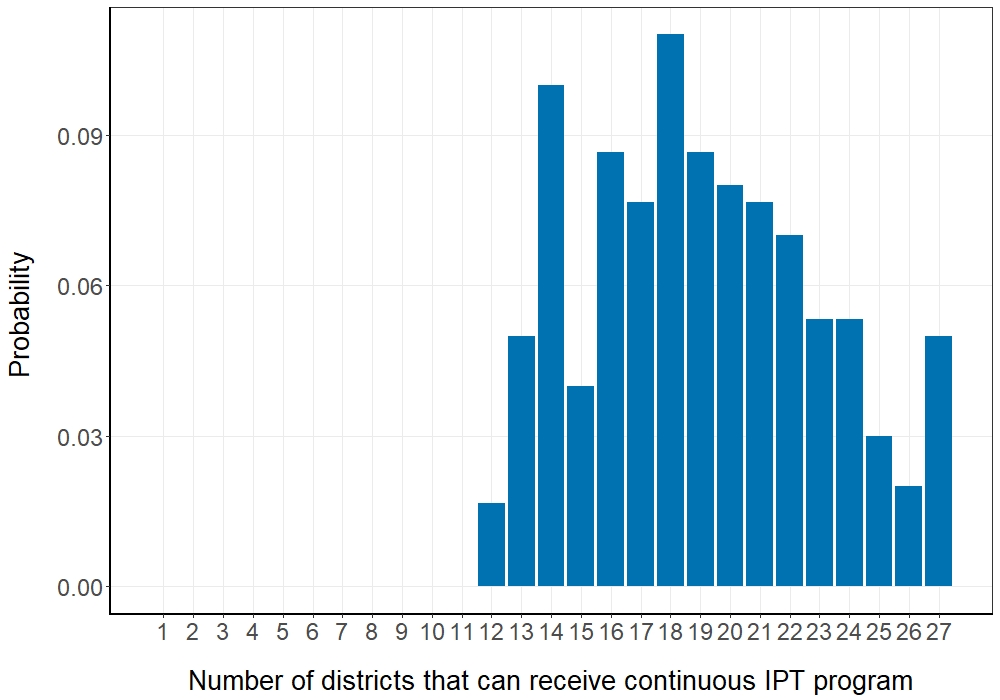 B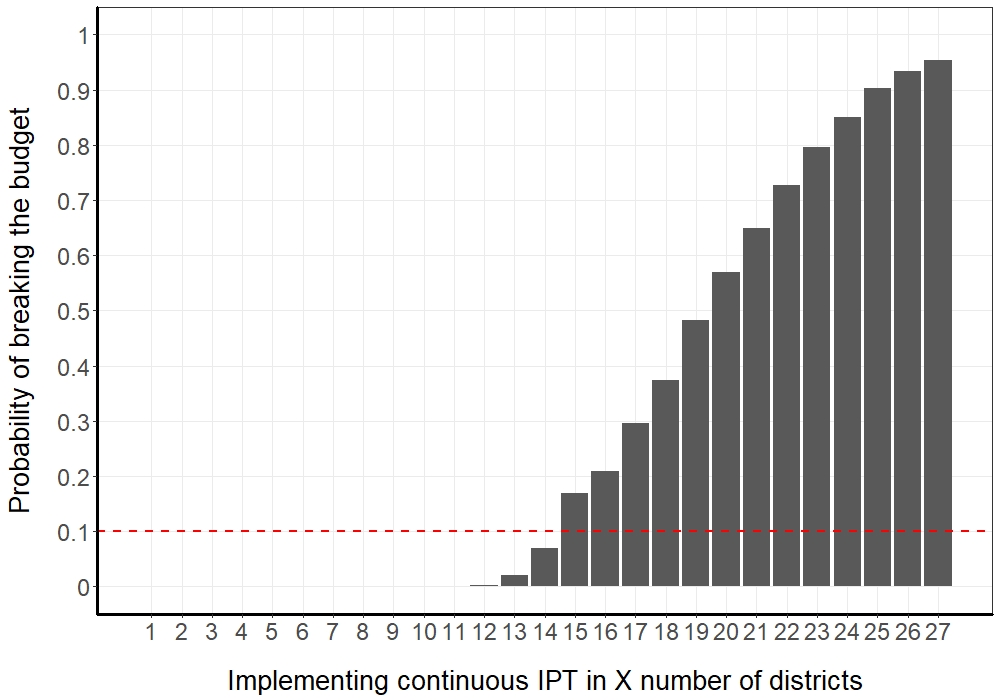 C 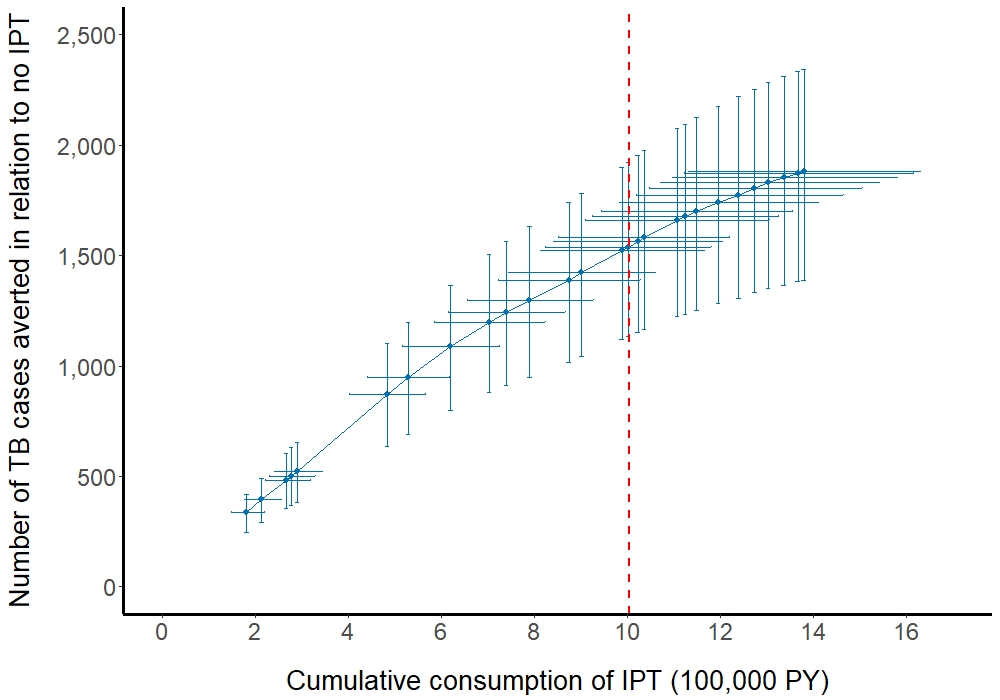 Figure 1. Allocation of continuous IPT program across districts, based on our model simulations (n=300) from resampled parameter sets. A, the probability we could implement continuous IPT in a given number of districts without exceeding the budget limit and based on the district selection algorithm defined in our study. This is an estimated probability mass function (pmf) of selecting X districts to receive IPT. B, the probability of exceeding the budget when the continuous IPT program is implemented in a given number of districts. Under the decision rule that the policy makers are willing to accept a 10% probability of exceeding the budget, we would then implement the continuous IPT program in 14 districts. C, the number of TB cases averted as a function of IPT consumption under a continuous IPT program in 1 to 27 districts. Each blue circle point to the right of the x-axis represents the introduction of the program to one additional district. Red dashed line (- - -), the budget line or the maximum person-years of IPT (1,003,423 PY) available for allocation in 2018-2020. Figure 1. Allocation of continuous IPT program across districts, based on our model simulations (n=300) from resampled parameter sets. A, the probability we could implement continuous IPT in a given number of districts without exceeding the budget limit and based on the district selection algorithm defined in our study. This is an estimated probability mass function (pmf) of selecting X districts to receive IPT. B, the probability of exceeding the budget when the continuous IPT program is implemented in a given number of districts. Under the decision rule that the policy makers are willing to accept a 10% probability of exceeding the budget, we would then implement the continuous IPT program in 14 districts. C, the number of TB cases averted as a function of IPT consumption under a continuous IPT program in 1 to 27 districts. Each blue circle point to the right of the x-axis represents the introduction of the program to one additional district. Red dashed line (- - -), the budget line or the maximum person-years of IPT (1,003,423 PY) available for allocation in 2018-2020. Figure 1. Allocation of continuous IPT program across districts, based on our model simulations (n=300) from resampled parameter sets. A, the probability we could implement continuous IPT in a given number of districts without exceeding the budget limit and based on the district selection algorithm defined in our study. This is an estimated probability mass function (pmf) of selecting X districts to receive IPT. B, the probability of exceeding the budget when the continuous IPT program is implemented in a given number of districts. Under the decision rule that the policy makers are willing to accept a 10% probability of exceeding the budget, we would then implement the continuous IPT program in 14 districts. C, the number of TB cases averted as a function of IPT consumption under a continuous IPT program in 1 to 27 districts. Each blue circle point to the right of the x-axis represents the introduction of the program to one additional district. Red dashed line (- - -), the budget line or the maximum person-years of IPT (1,003,423 PY) available for allocation in 2018-2020. DistrictNameMean PY of IPT required in 2018-2020 for 6mo IPTMean PY of IPT required in 2018-2020 for cont. IPTno IPT6mo. IPTcont. IPT1Blantyre 44,499  164,371 NoYesYes2Nsanje 7,571  28,056 NoYesYes3Chiradzulu 12,847  47,502 NoYesYes4Mwanza 2,408  8,955 NoYesYes5Neno 3,090  11,447 NoYesYes6Lilongwe 46,818  173,101 NoYesYes7Chikwawa 11,203  41,398 NoYesYes8Zomba 22,802  84,073 NoYesYes9Thyolo 21,348  78,586 NoYesYes10Balaka 9,308  34,293 NoYesYes11Phalombe 12,971  47,703 NoYesYes12Mulanje 22,115  81,263 NoYesYes13Salima 6,973  25,693 NoYesYes14Mangochi 22,317  82,069 NoYesYes15Rumphi 3,368  12,410 NoYesNo16Nkhotakota 5,438  20,036 NoYesNo17Chitipa 3,491  12,812 NoYesNo18Mzimba 18,449  67,843 NoYesNo19Nkhata Bay 4,312  15,875 NoYesNo20Karonga 6,427  23,633 NoYesNo21Machinga 12,192  44,781 NoYesNo22Ntcheu 11,563  42,469 NoYesNo23Dedza 8,997  33,063 NoYesNo24Mchinji 7,753  28,484 NoYesNo25Kasungu 8,695  31,924 NoYesNo26Dowa 7,966  29,246 NoYesNo27Ntchisi 3,326  12,204 NoYesNoPY IPT requiredNational348,2451,283,2910348,245908,510Number of person-year of IPT needed to avert one case of (mean, 95% PI): 6-month IPTcontinuous IPTTB incidenceIn the first 3 years67 (48, 88)171 (133, 222) By the end of year 1225 (16, 36)96 (72, 134) TB deathIn the first 3 years86 (65, 111)251 (195, 315) By the end of year 1233 (23, 45)140 (108, 184) All-cause mortality In the first 3 years91 (69, 117) 264 (206, 330) By the end of year 1237 (26, 51) 157 (121, 206) Number needed to treat to avert one case of (mean, 95% PI): 6-month IPTcontinuous IPTTB incidenceIn the first 3 years161 (114, 217)113 (84, 151)By the end of year 1258 (37, 82)36 (27, 51)TB deathIn the first 3 years208 (154, 272)165 (124, 214) By the end of year 1276 (54, 104)53 (41, 70)All-cause mortality In the first 3 years219 (164, 288)173 (131, 225)By the end of year 1286 (61, 118)59 (46, 78)US dollars needed to avert one case of (mean, 95% PI): 6-month IPTcontinuous IPTTB incidenceIn the first 3 years716 (512, 952)1848 (1429, 2387)By the end of year 12270 (175, 382)1029 (778, 1446)TB deathIn the first 3 years923 (695, 1194)2703 (2103, 3387) By the end of year 12354 (253, 482) 1506 (1158, 1977) All-cause mortality In the first 3 years978 (738, 1264)2846 (2221, 3556) By the end of year 12400 (285, 544)1688 (1300, 2215)A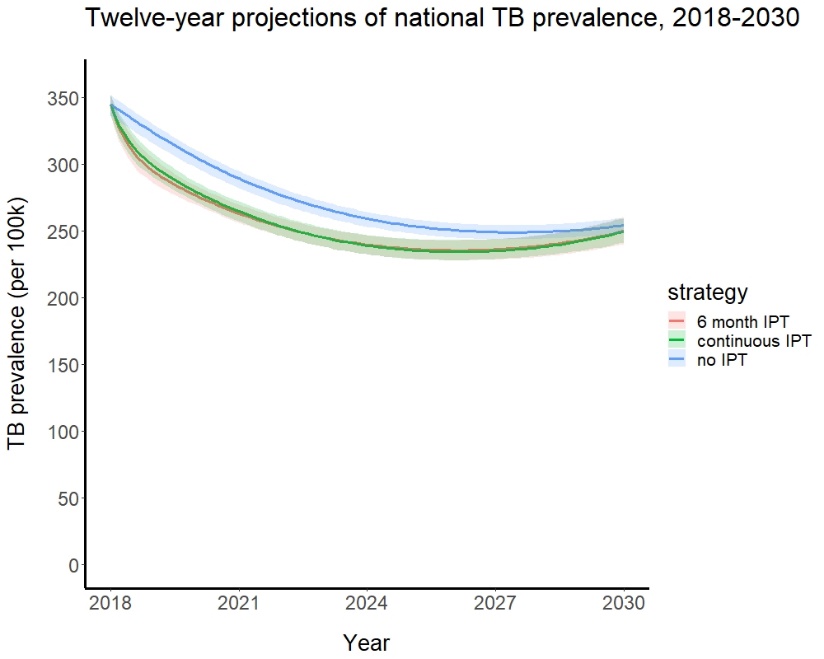 B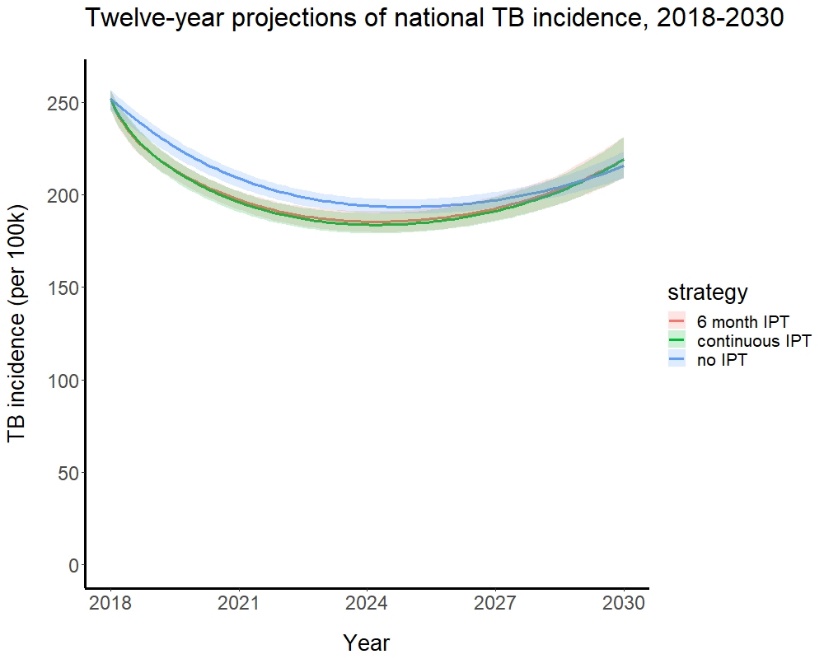 Figure 1. Twelve-year projection of TB burden among adults under the three IPT policy alternatives, assuming the HIV incidence rate remained the same throughout the entire simulation period (2017-2030). A. National TB prevalence (per 100,000). B. National TB incidence (per 100,000). The 6-month IPT program was introduced nationwide and the continuous IPT program was implemented in 14 districts with the highest estimated TB incidence rates in 2018. The number of districts intervened over the simulation period was fixed in either intervention scenario, reflecting a static intervention policy. Solid lines, arithmetic means of the distributions of resampled parameter sets; the ribbons, 95% projection intervals.Figure 1. Twelve-year projection of TB burden among adults under the three IPT policy alternatives, assuming the HIV incidence rate remained the same throughout the entire simulation period (2017-2030). A. National TB prevalence (per 100,000). B. National TB incidence (per 100,000). The 6-month IPT program was introduced nationwide and the continuous IPT program was implemented in 14 districts with the highest estimated TB incidence rates in 2018. The number of districts intervened over the simulation period was fixed in either intervention scenario, reflecting a static intervention policy. Solid lines, arithmetic means of the distributions of resampled parameter sets; the ribbons, 95% projection intervals.A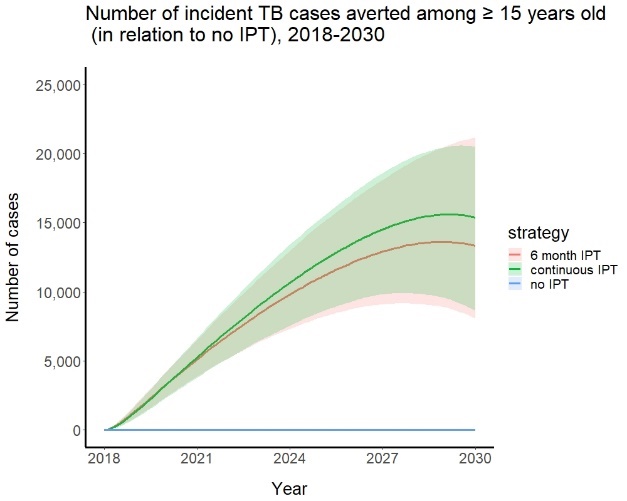 B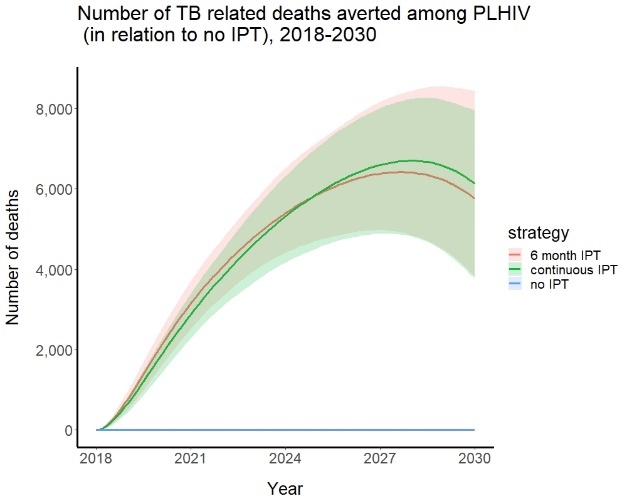 C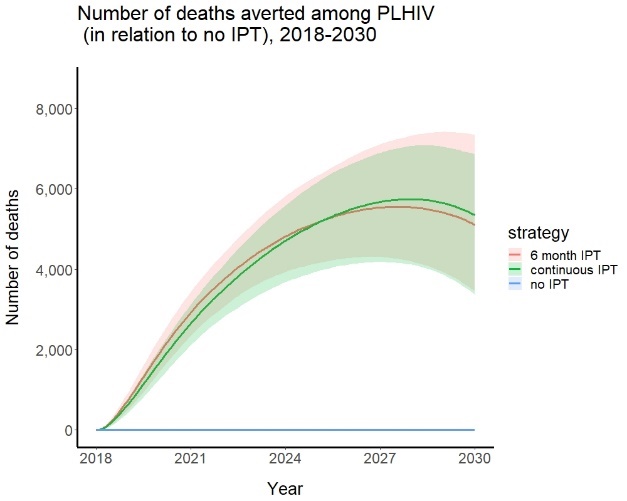 Figure 2. Comparisons of the health impacts of IPT between policy alternatives, assuming the HIV incidence rate remained the same throughout the entire simulation period (2017-2030). A, cumulative number of TB cases averted among adults, in relation to the base case. B, cumulative number of TB-related deaths averted among PLHIV, in relation to the base case. This includes the deaths averted among active TB cases that are being treated. C, cumulative number of all-cause deaths averted among PLHIV, in relation to the base case. For A-C: Solid lines, arithmetic means of the distributions of resampled parameter sets; the ribbons, 95% projection intervals. Figure 2. Comparisons of the health impacts of IPT between policy alternatives, assuming the HIV incidence rate remained the same throughout the entire simulation period (2017-2030). A, cumulative number of TB cases averted among adults, in relation to the base case. B, cumulative number of TB-related deaths averted among PLHIV, in relation to the base case. This includes the deaths averted among active TB cases that are being treated. C, cumulative number of all-cause deaths averted among PLHIV, in relation to the base case. For A-C: Solid lines, arithmetic means of the distributions of resampled parameter sets; the ribbons, 95% projection intervals. Figure 2. Comparisons of the health impacts of IPT between policy alternatives, assuming the HIV incidence rate remained the same throughout the entire simulation period (2017-2030). A, cumulative number of TB cases averted among adults, in relation to the base case. B, cumulative number of TB-related deaths averted among PLHIV, in relation to the base case. This includes the deaths averted among active TB cases that are being treated. C, cumulative number of all-cause deaths averted among PLHIV, in relation to the base case. For A-C: Solid lines, arithmetic means of the distributions of resampled parameter sets; the ribbons, 95% projection intervals. 